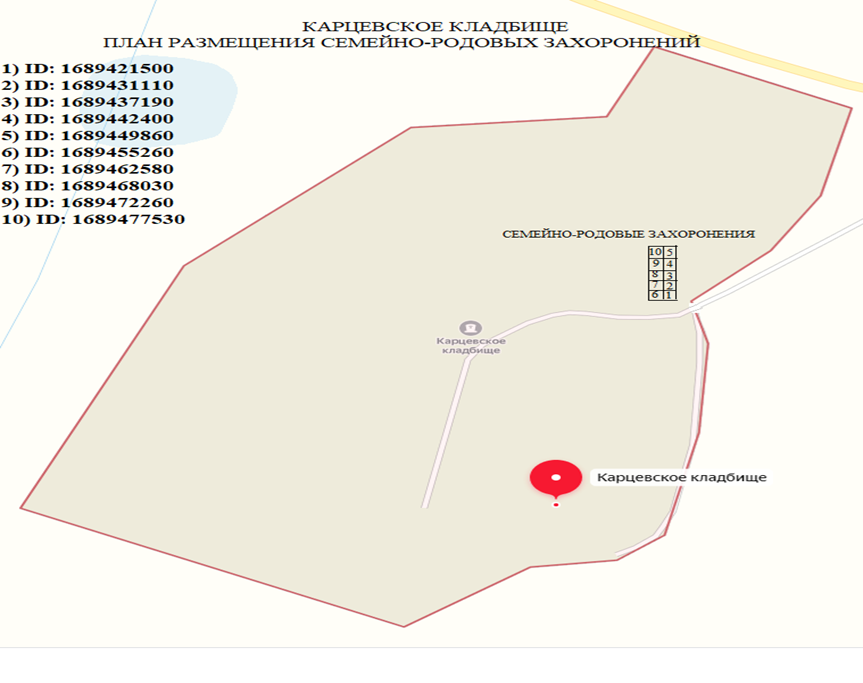 16. Информация по месту захоронения № 1689455260 кладбища Карцево, предлагаемому для создания семейного (родового) захоронения.1) сведения о месте захоронения № 1689455260 кладбища Карцево, предлагаемого для создания семейного (родового) захоронения:2) фотография места захоронения № 1689455260 кладбища Карцево, предлагаемого для создания семейного (родового) захоронения, с переднего фасада: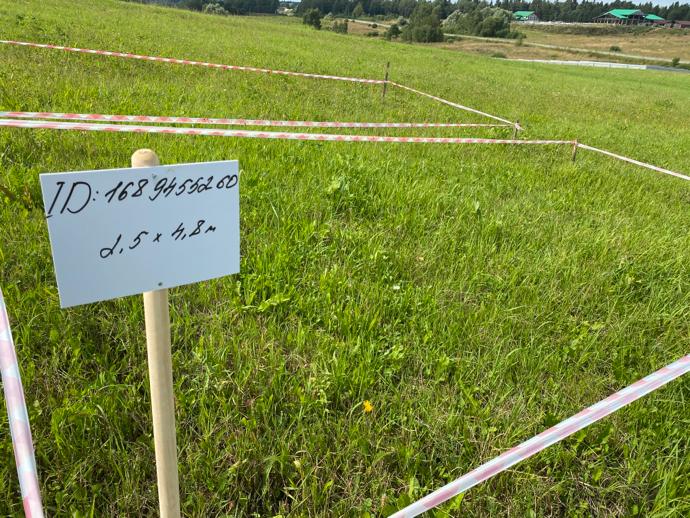 3) размещение места захоронения № 1689455260 кладбища Карцево на схематическом плане зоны захоронения кладбища (указывается в соответствии с произведенной планировкой зоны захоронения кладбища):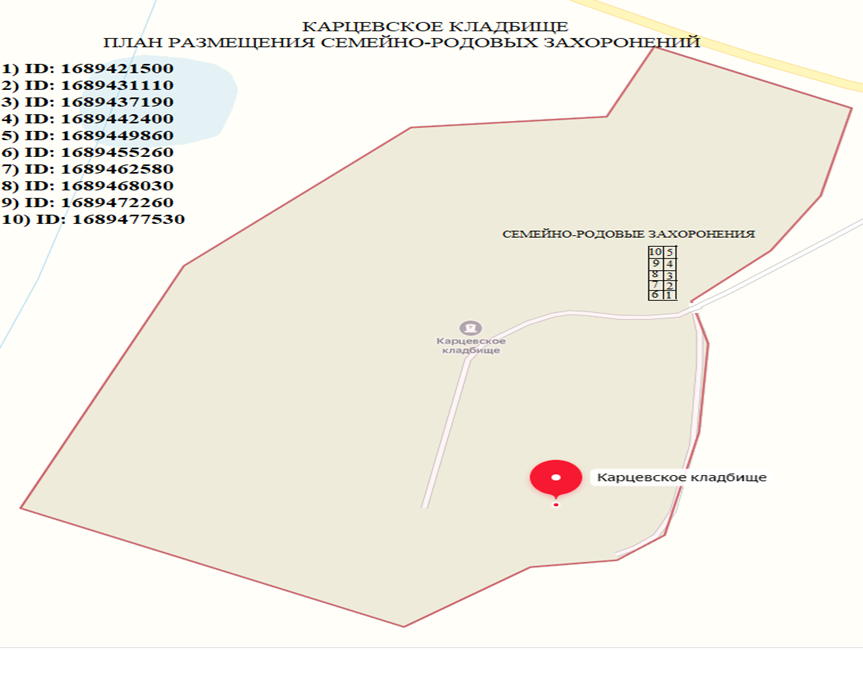 17. Информация по месту захоронения № 1689462580 кладбища Карцево, предлагаемому для создания семейного (родового) захоронения.1) сведения о месте захоронения № 1689462580 кладбища Карцево, предлагаемого для создания семейного (родового) захоронения:2) фотография места захоронения № 1689462580 кладбища Карцево, предлагаемого для создания семейного (родового) захоронения, с переднего фасада: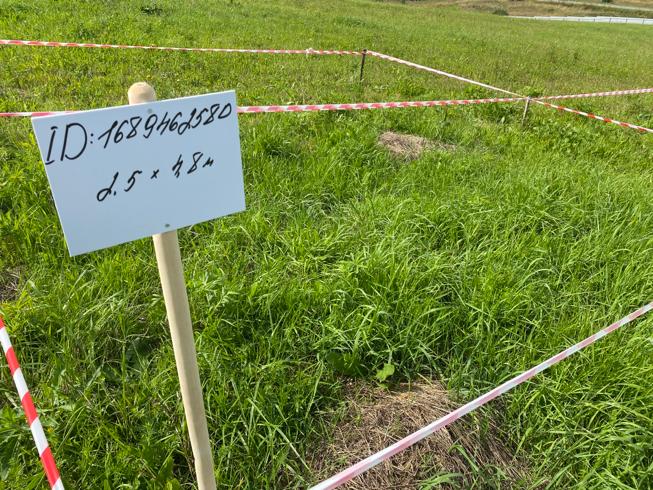 3) размещение места захоронения № 1689462580 кладбища Карцево на схематическом плане зоны захоронения кладбища (указывается в соответствии с произведенной планировкой зоны захоронения кладбища):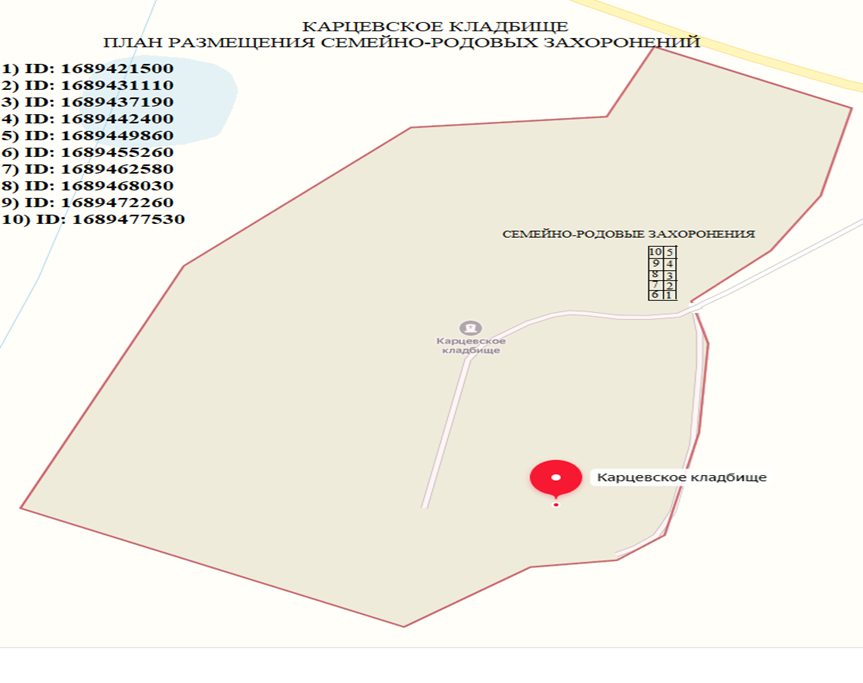 18. Информация по месту захоронения № 1689468030 кладбища Карцево, предлагаемому для создания семейного (родового) захоронения.1) сведения о месте захоронения № 1689468030 кладбища Карцево, предлагаемого для создания семейного (родового) захоронения:2) фотография места захоронения № 1689468030 кладбища Карцево, предлагаемого для создания семейного (родового) захоронения, с переднего фасада: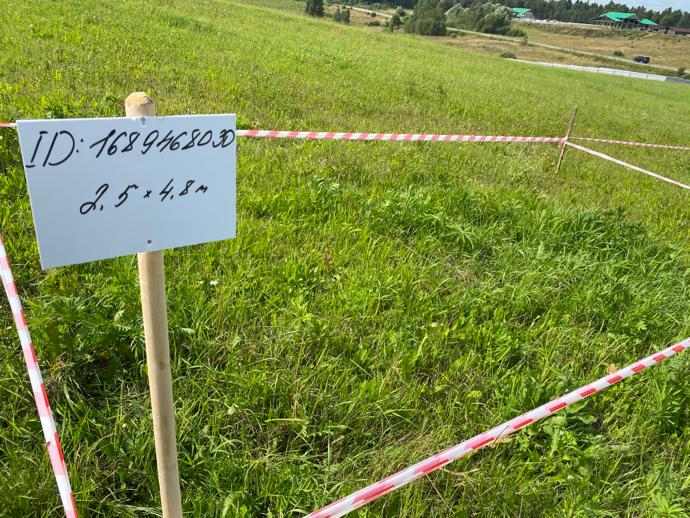 3) размещение места захоронения № 1689468030 кладбища Карцево на схематическом плане зоны захоронения кладбища (указывается в соответствии с произведенной планировкой зоны захоронения кладбища):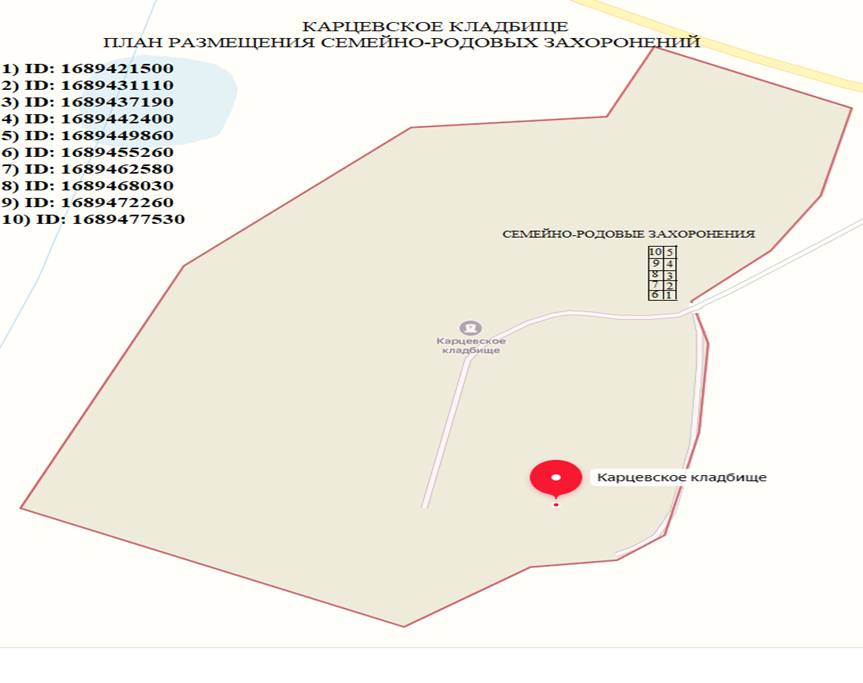 19. Информация по месту захоронения № 1689472260 кладбища Карцево, предлагаемому для создания семейного (родового) захоронения.1) сведения о месте захоронения № 1689472260 кладбища Карцево, предлагаемого для создания семейного (родового) захоронения:2) фотография места захоронения № 1689472260 кладбища Карцево, предлагаемого для создания семейного (родового) захоронения, с переднего фасада: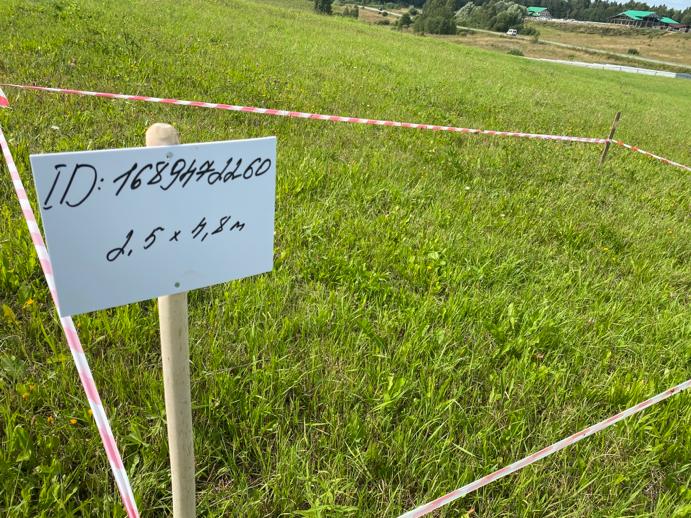 3) размещение места захоронения № 1689472260 кладбища Карцево на схематическом плане зоны захоронения кладбища (указывается в соответствии с произведенной планировкой зоны захоронения кладбища):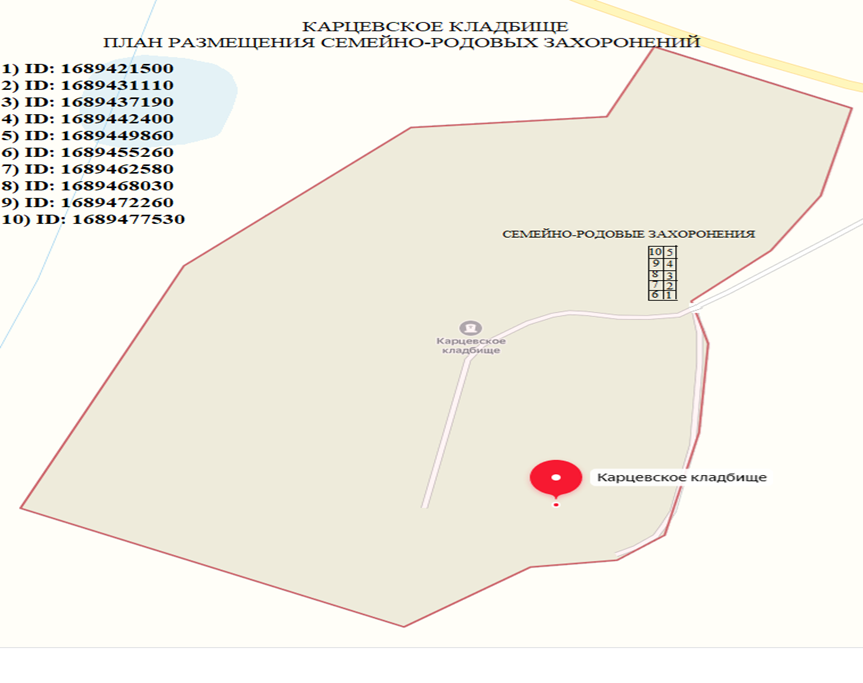 20. Информация по месту захоронения № 1689477530 кладбища Карцево, предлагаемому для создания семейного (родового) захоронения.1) сведения о месте захоронения № 1689477530 кладбища Карцево, предлагаемого для создания семейного (родового) захоронения:2) фотография места захоронения № 1689477530 кладбища Карцево, предлагаемого для создания семейного (родового) захоронения, с переднего фасада: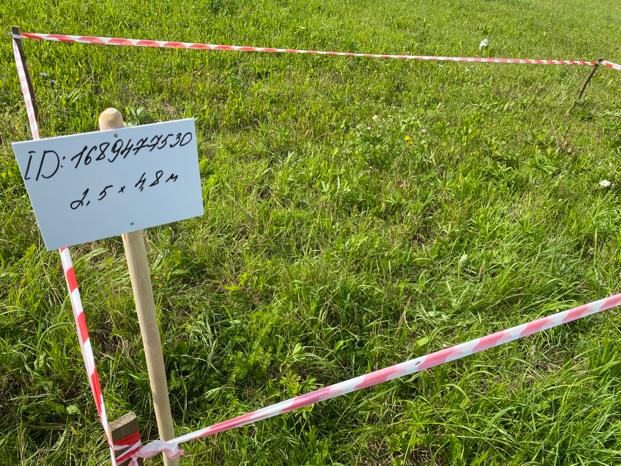 3) размещение места захоронения № 1689477530 кладбища Карцево на схематическом плане зоны захоронения кладбища (указывается в соответствии с произведенной планировкой зоны захоронения кладбища):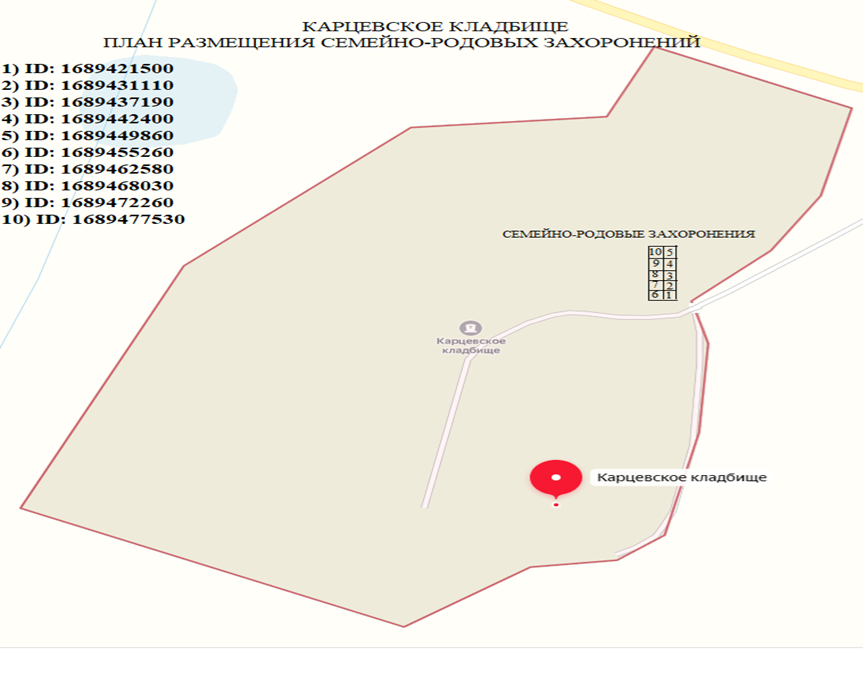 21. Информация по месту захоронения № 1689497510 кладбища Синево, предлагаемому для создания семейного (родового) захоронения.1) сведения о месте захоронения № 1689497510 кладбища Синево, предлагаемого для создания семейного (родового) захоронения:2) фотография места захоронения № 1689497510 кладбища Синево, предлагаемого для создания семейного (родового) захоронения, с переднего фасада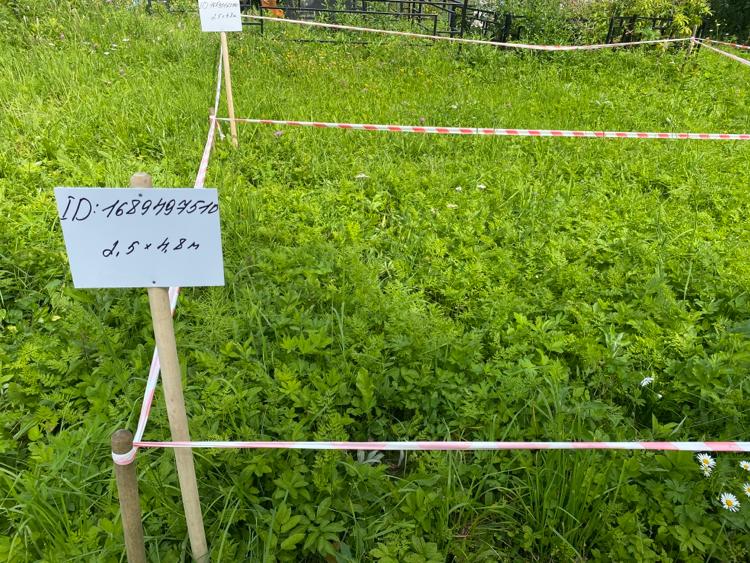 3) размещение места захоронения № 1689497510 кладбища Синево на схематическом плане зоны захоронения кладбища (указывается в соответствии с произведенной планировкой зоны захоронения кладбища):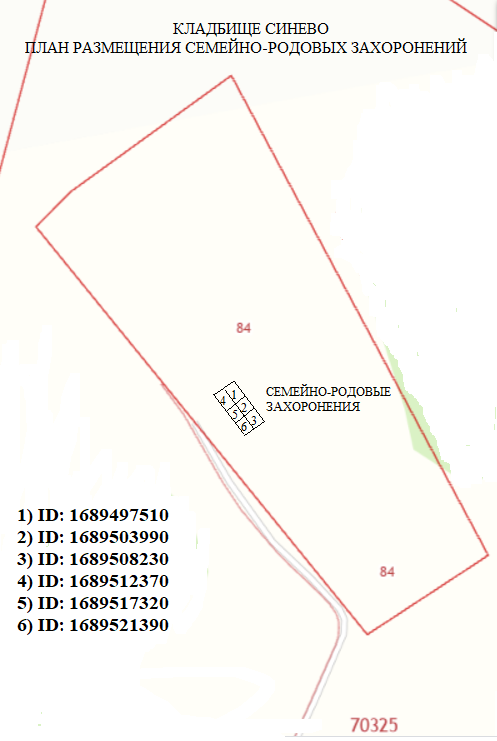 22.  Информация по месту захоронения № 1689503990 кладбища Синево, предлагаемому для создания семейного (родового) захоронения.1) сведения о месте захоронения № 1689503990 кладбища Синево, предлагаемого для создания семейного (родового) захоронения:2) фотография места захоронения № 1689503990 кладбища Синево, предлагаемого для создания семейного (родового) захоронения, с переднего фасада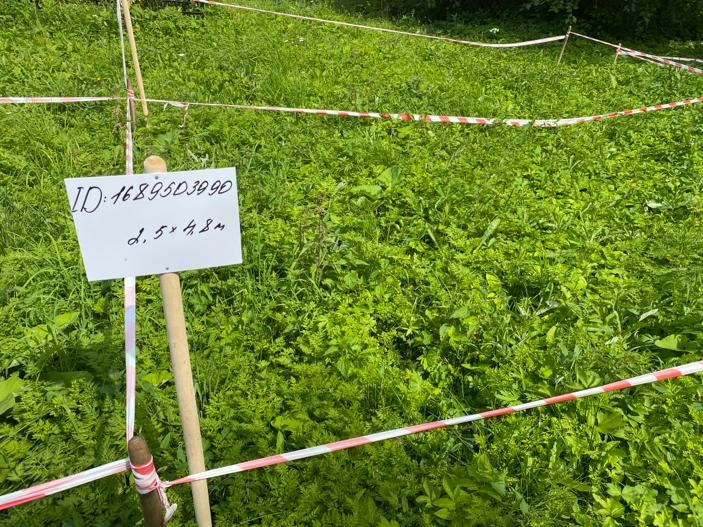 3) размещение места захоронения № 1689503990 кладбища Синево на схематическом плане зоны захоронения кладбища (указывается в соответствии с произведенной планировкой зоны захоронения кладбища):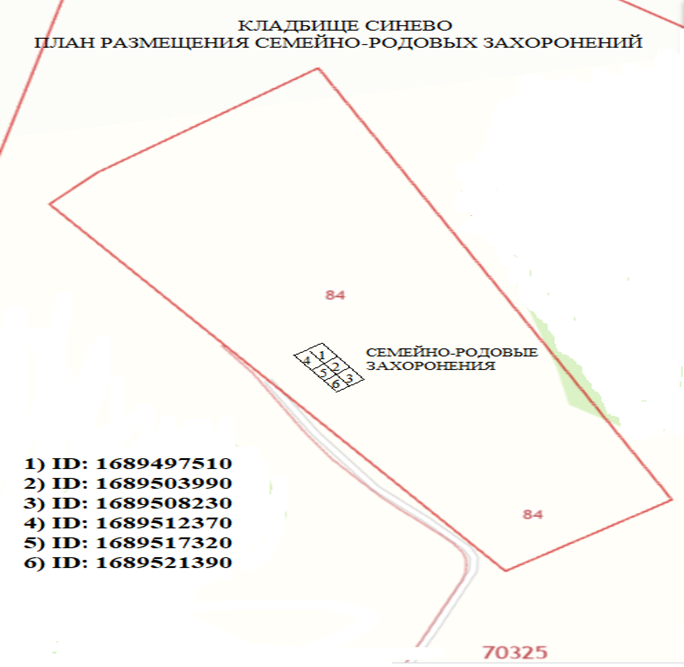 23.  Информация по месту захоронения № 1689508230 кладбища Синево, предлагаемому для создания семейного (родового) захоронения.1) сведения о месте захоронения № 1689508230 кладбища Синево, предлагаемого для создания семейного (родового) захоронения:2) фотография места захоронения № 1689508230 кладбища Синево, предлагаемого для создания семейного (родового) захоронения, с переднего фасада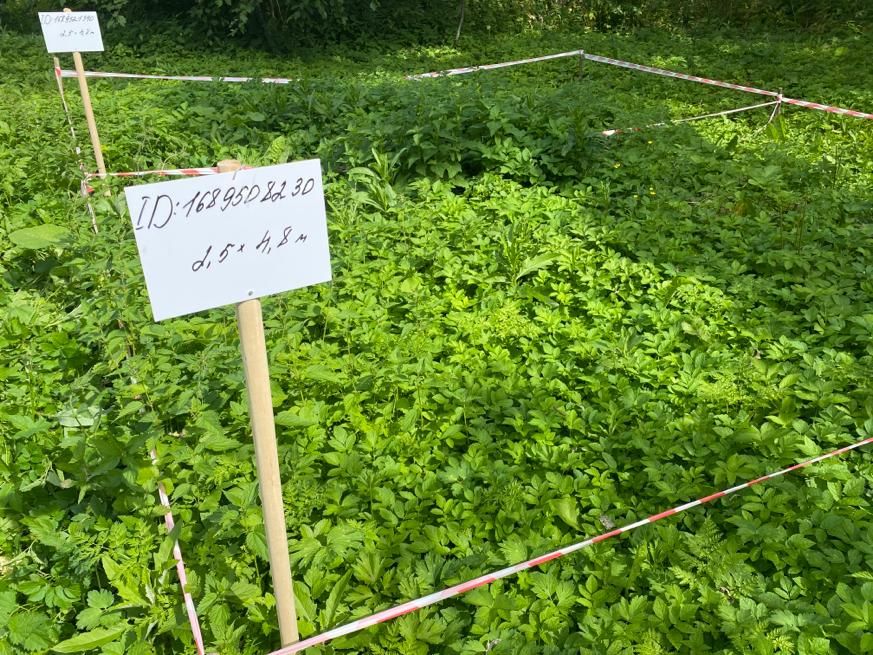   3) размещение места захоронения № 1689508230 кладбища Синево на схематическом плане зоны захоронения кладбища (указывается в соответствии с произведенной планировкой зоны захоронения кладбища):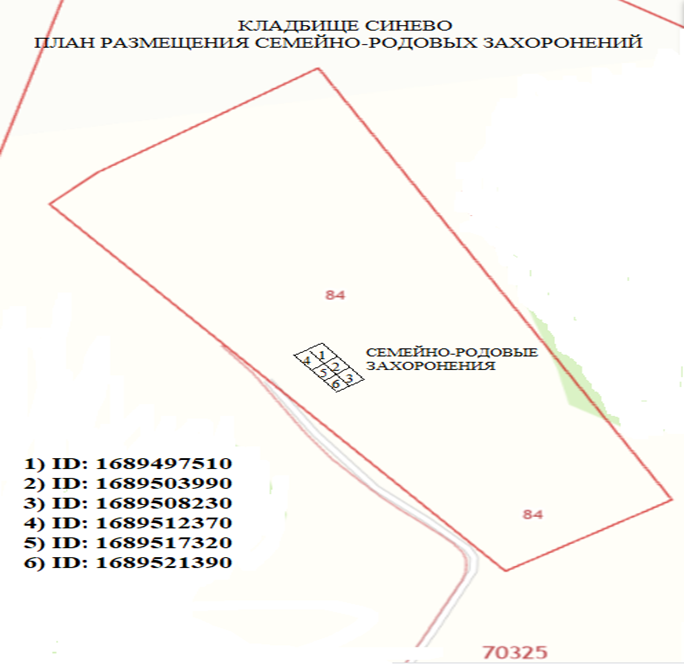 24.  Информация по месту захоронения № 1689512370 кладбища Синево, предлагаемому для создания семейного (родового) захоронения.1) сведения о месте захоронения № 1689512370 кладбища Синево, предлагаемого для создания семейного (родового) захоронения:2) фотография места захоронения № 1689512370 кладбища Синево, предлагаемого для создания семейного (родового) захоронения, с переднего фасада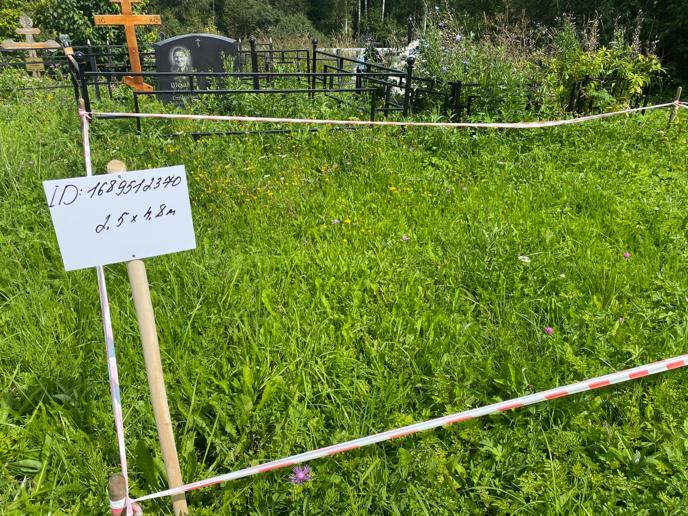 3) размещение места захоронения № 1689512370 кладбища Синево на схематическом плане зоны захоронения кладбища (указывается в соответствии с произведенной планировкой зоны захоронения кладбища):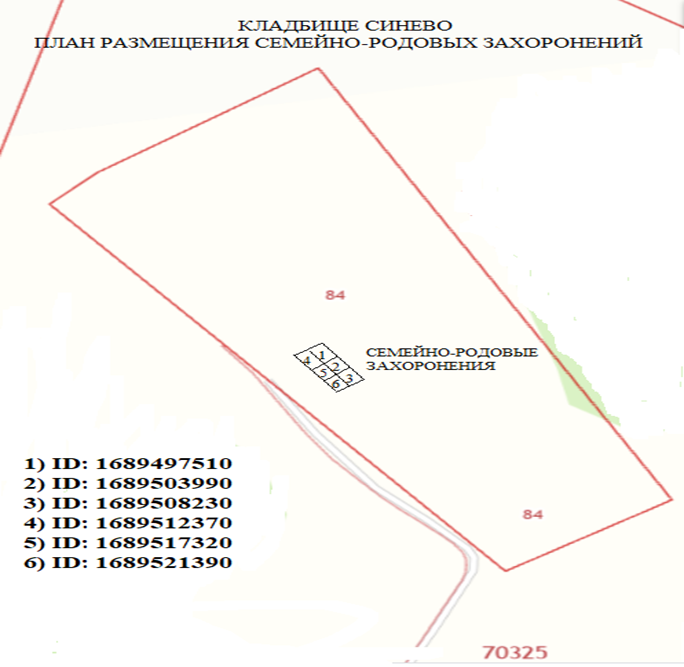 25.  Информация по месту захоронения № 1689517320 кладбища Синево, предлагаемому для создания семейного (родового) захоронения.1) сведения о месте захоронения № 1689517320 кладбища Синево, предлагаемого для создания семейного (родового) захоронения:2) фотография места захоронения № 1689517320 кладбища Синево, предлагаемого для создания семейного (родового) захоронения, с переднего фасада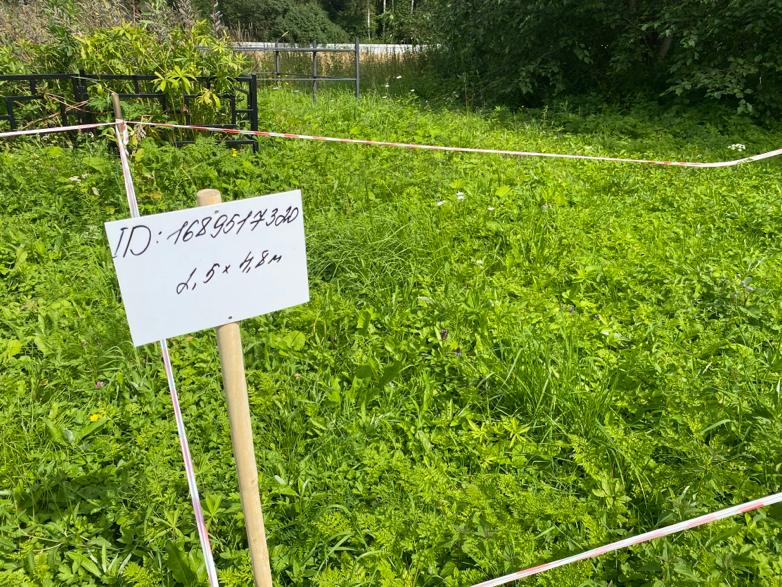 3) размещение места захоронения № 1689517320 кладбища Синево на схематическом плане зоны захоронения кладбища (указывается в соответствии с произведенной планировкой зоны захоронения кладбища):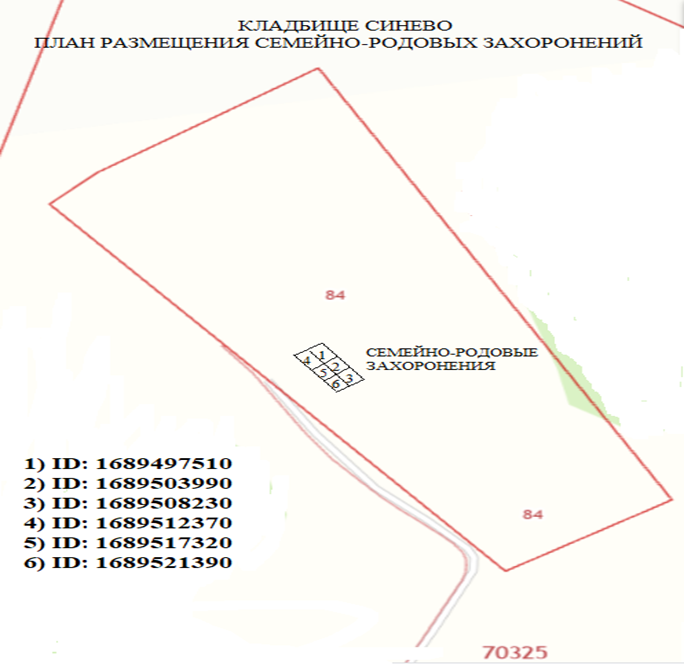 26.  Информация по месту захоронения № 1689521390 кладбища Синево, предлагаемому для создания семейного (родового) захоронения.1) сведения о месте захоронения № 1689521390 кладбища Синево, предлагаемого для создания семейного (родового) захоронения:2) фотография места захоронения № 1689521390 кладбища Синево, предлагаемого для создания семейного (родового) захоронения, с переднего фасада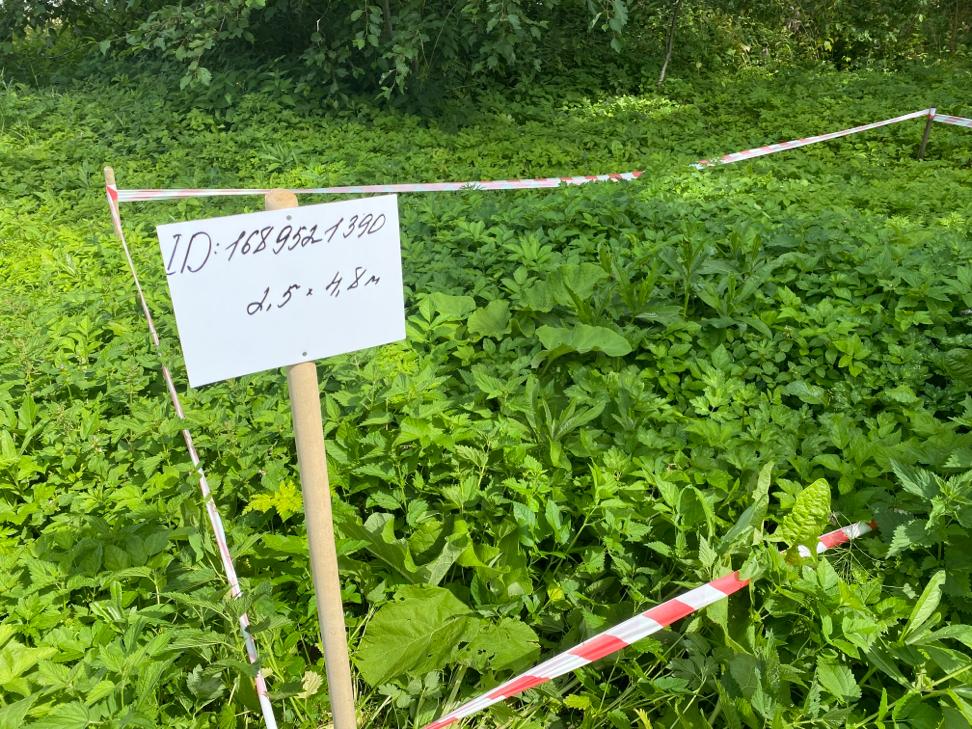 3) размещение места захоронения № 1689521390 кладбища Синево на схематическом плане зоны захоронения кладбища (указывается в соответствии с произведенной планировкой зоны захоронения кладбища):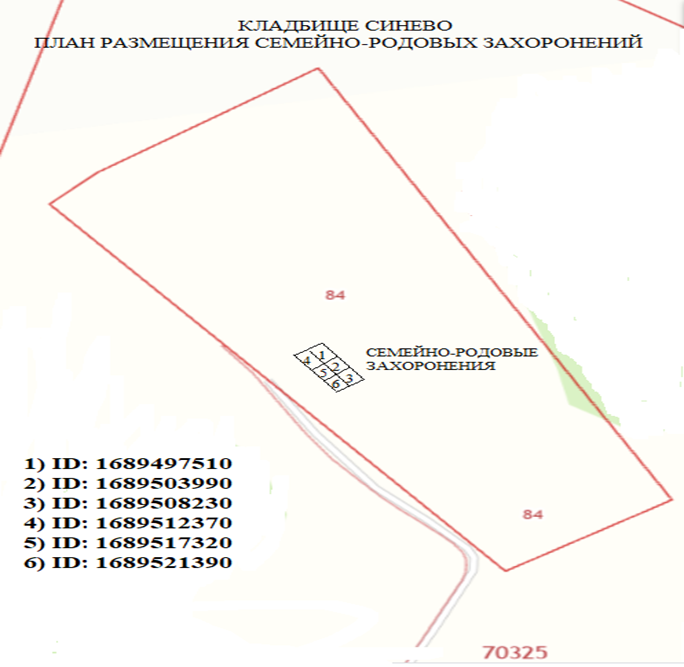 27.  Информация по месту захоронения № 1689189230 кладбища д. Холмы, предлагаемому для создания семейного (родового) захоронения.1) сведения о месте захоронения № 1689189230 кладбища д. Холмы, предлагаемого для создания семейного (родового) захоронения:2) фотография места захоронения № 1689189230 кладбища д. Холмы, предлагаемого для создания семейного (родового) захоронения, с переднего фасада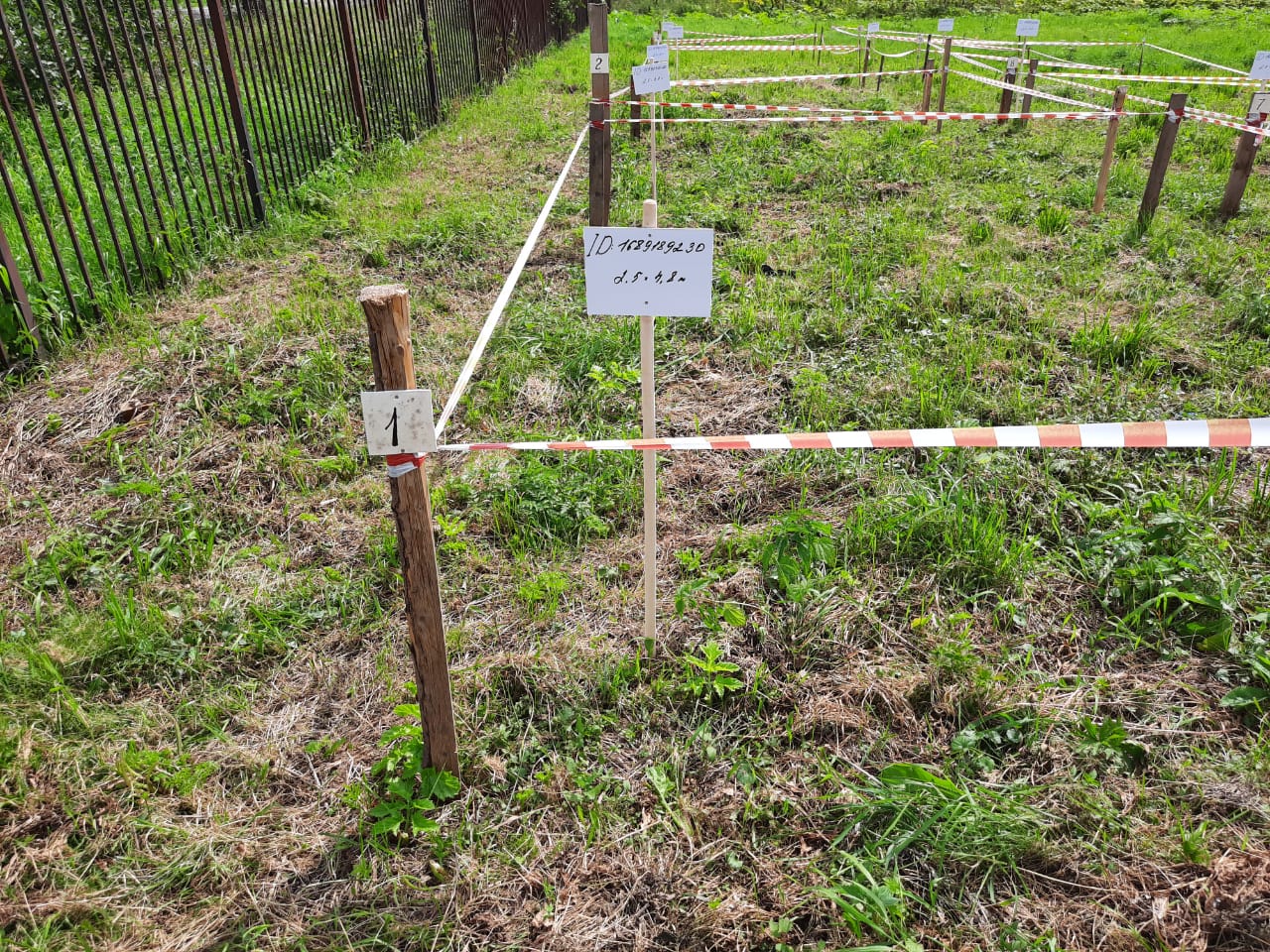 3) размещение места захоронения № 1689189230 кладбища д. Холмы на схематическом плане зоны захоронения кладбища (указывается в соответствии с произведенной планировкой зоны захоронения кладбища):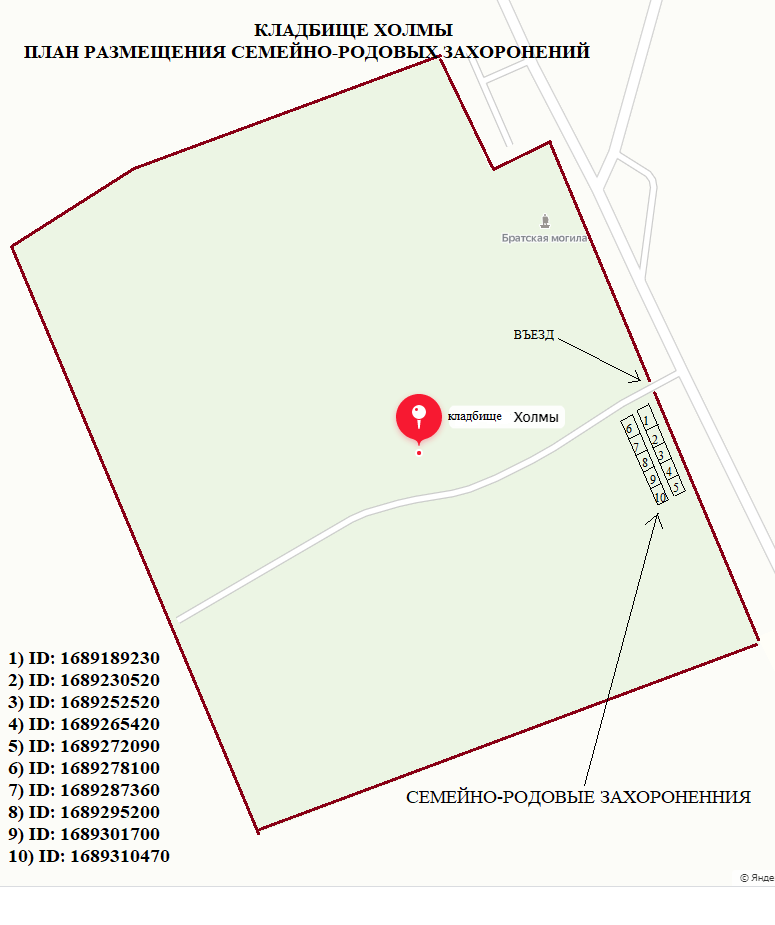 28. Информация по месту захоронения № 1689230520 кладбища д. Холмы, предлагаемому для создания семейного (родового) захоронения.1) сведения о месте захоронения № 1689230520 кладбища д. Холмы, предлагаемого для создания семейного (родового) захоронения:2) фотография места захоронения № 1689230520 кладбища д. Холмы, предлагаемого для создания семейного (родового) захоронения, с переднего фасада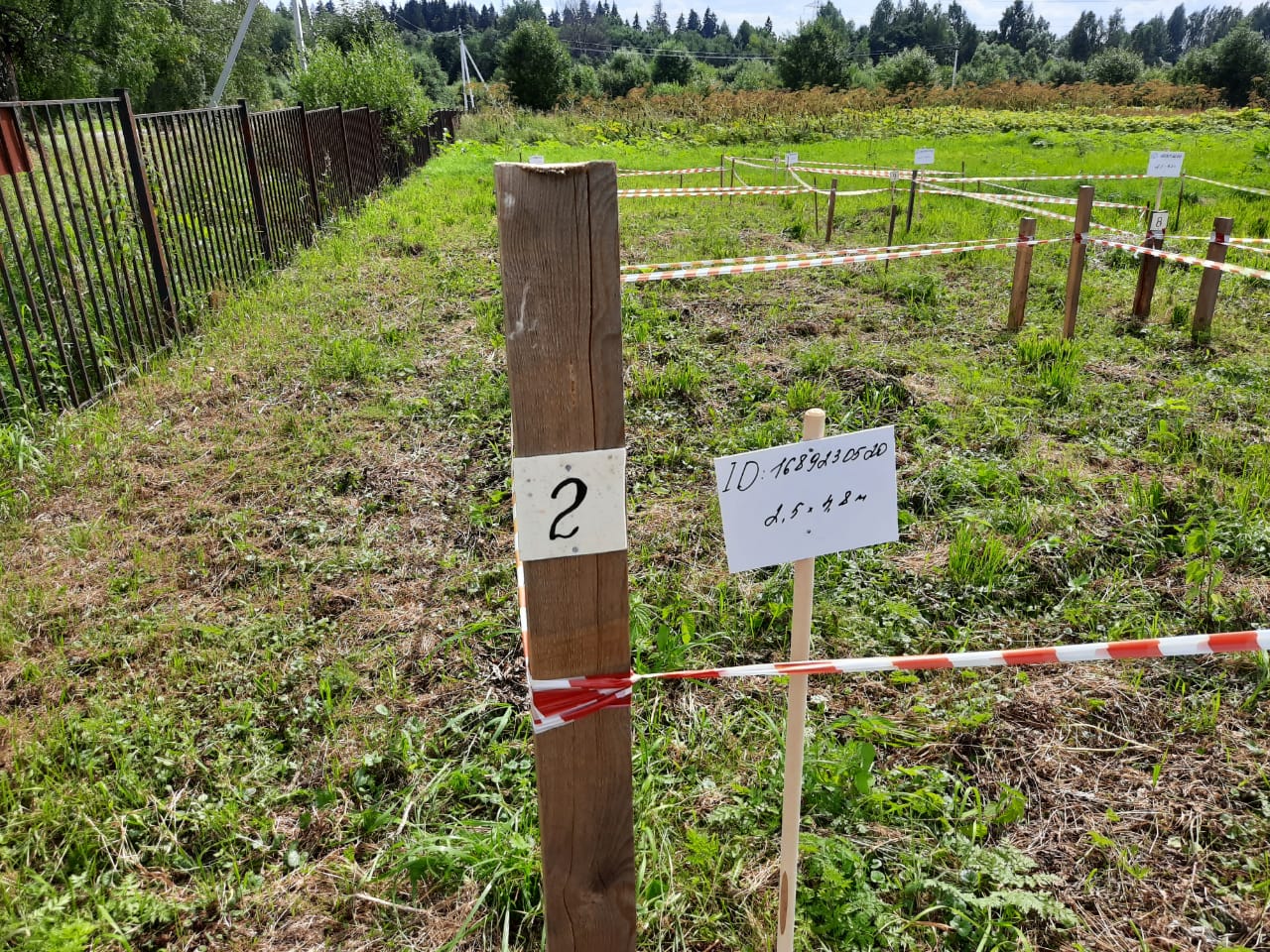 3) размещение места захоронения № 1689230520 кладбища д. Холмы на схематическом плане зоны захоронения кладбища (указывается в соответствии с произведенной планировкой зоны захоронения кладбища):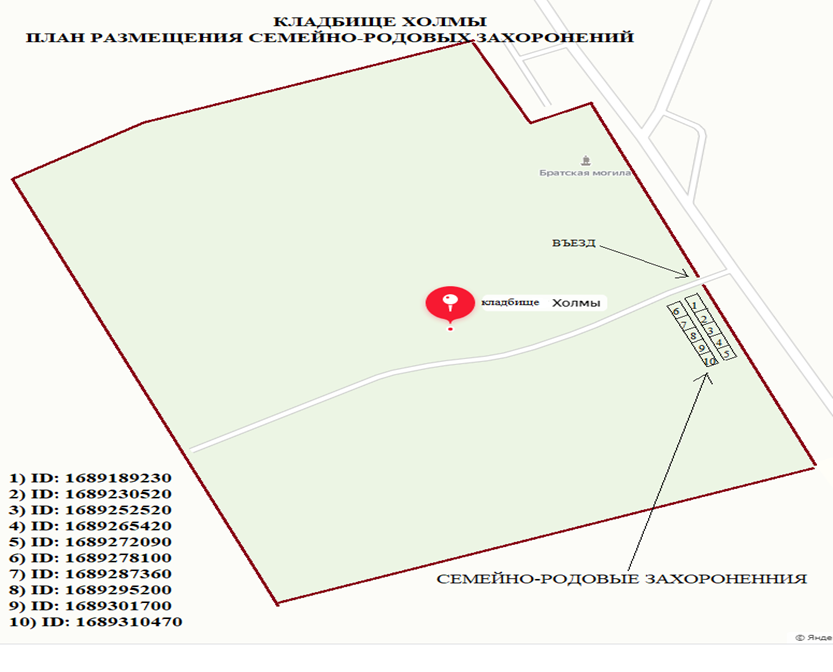 29.  Информация по месту захоронения № 1689252520 кладбища д. Холмы, предлагаемому для создания семейного (родового) захоронения.1) сведения о месте захоронения № 1689252520 кладбища д. Холмы, предлагаемого для создания семейного (родового) захоронения:2) фотография места захоронения № 1689252520 кладбища д. Холмы, предлагаемого для создания семейного (родового) захоронения, с переднего фасада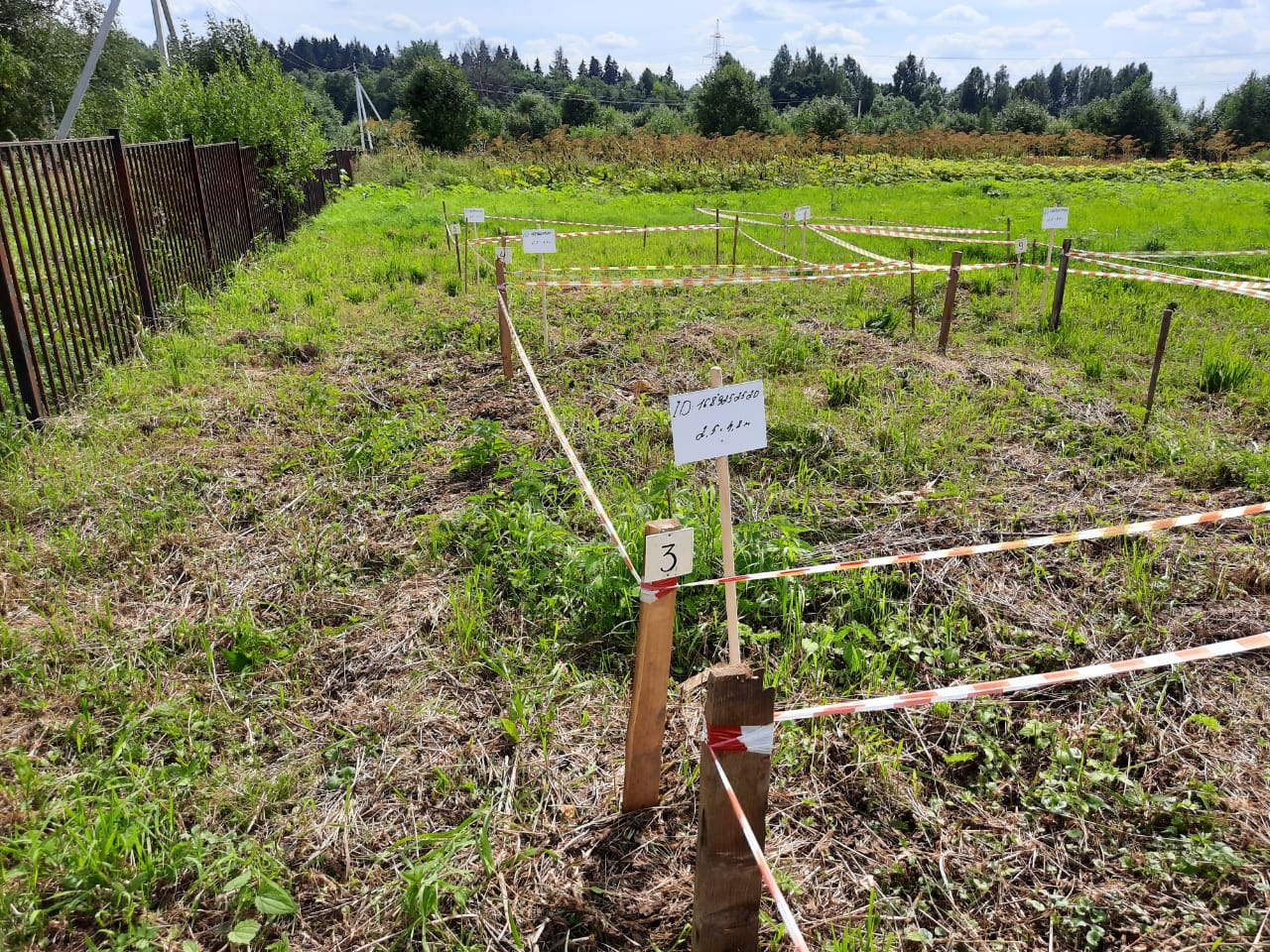 3) размещение места захоронения № 1689252520 кладбища д. Холмы на схематическом плане зоны захоронения кладбища (указывается в соответствии с произведенной планировкой зоны захоронения кладбища):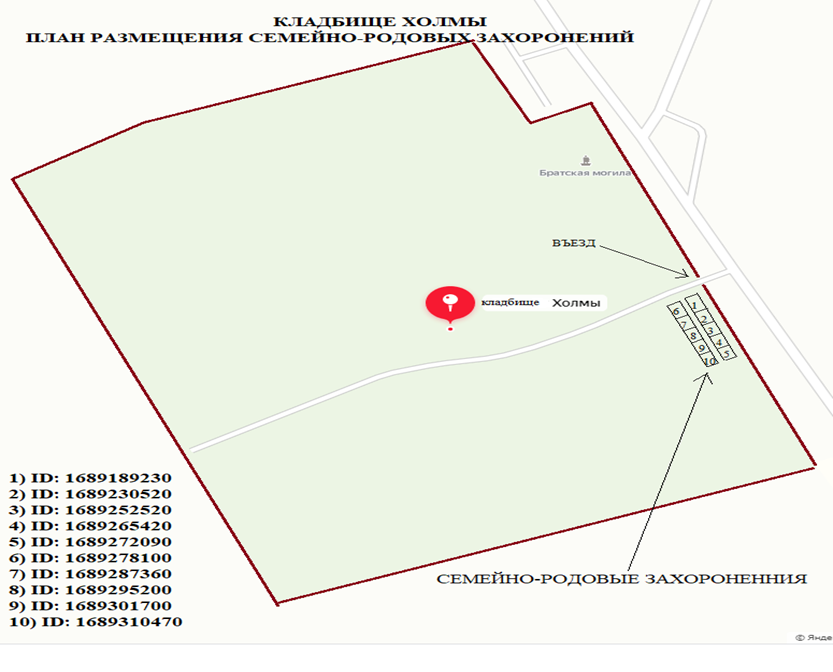 30.  Информация по месту захоронения № 1689265420 кладбища д. Холмы, предлагаемому для создания семейного (родового) захоронения.1) сведения о месте захоронения № 1689265420 кладбища д. Холмы, предлагаемого для создания семейного (родового) захоронения:2) фотография места захоронения № 1689265420 кладбища д. Холмы, предлагаемого для создания семейного (родового) захоронения, с переднего фасада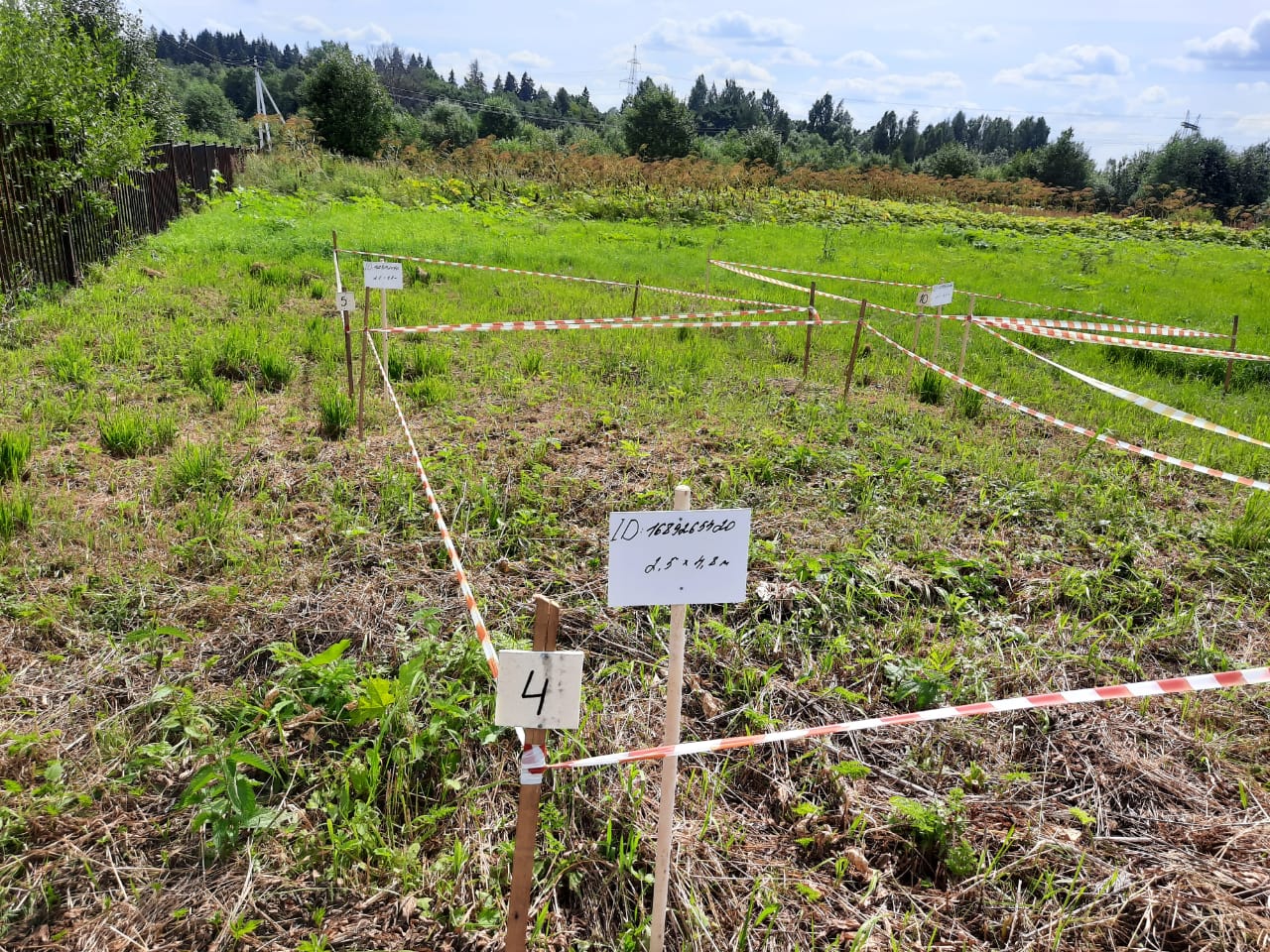 3) размещение места захоронения № 1689265420 кладбища д. Холмы на схематическом плане зоны захоронения кладбища (указывается в соответствии с произведенной планировкой зоны захоронения кладбища):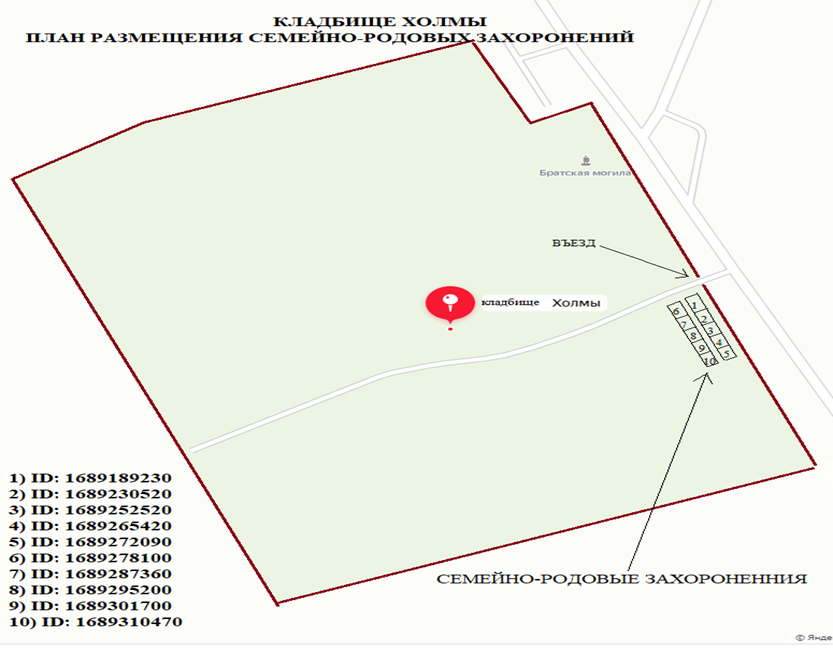 31. Информация по месту захоронения № 1689272090 кладбища д. Холмы, предлагаемому для создания семейного (родового) захоронения.1) сведения о месте захоронения № 1689272090 кладбища д. Холмы, предлагаемого для создания семейного (родового) захоронения:2) фотография места захоронения № 1689272090 кладбища д. Холмы, предлагаемого для создания семейного (родового) захоронения, с переднего фасада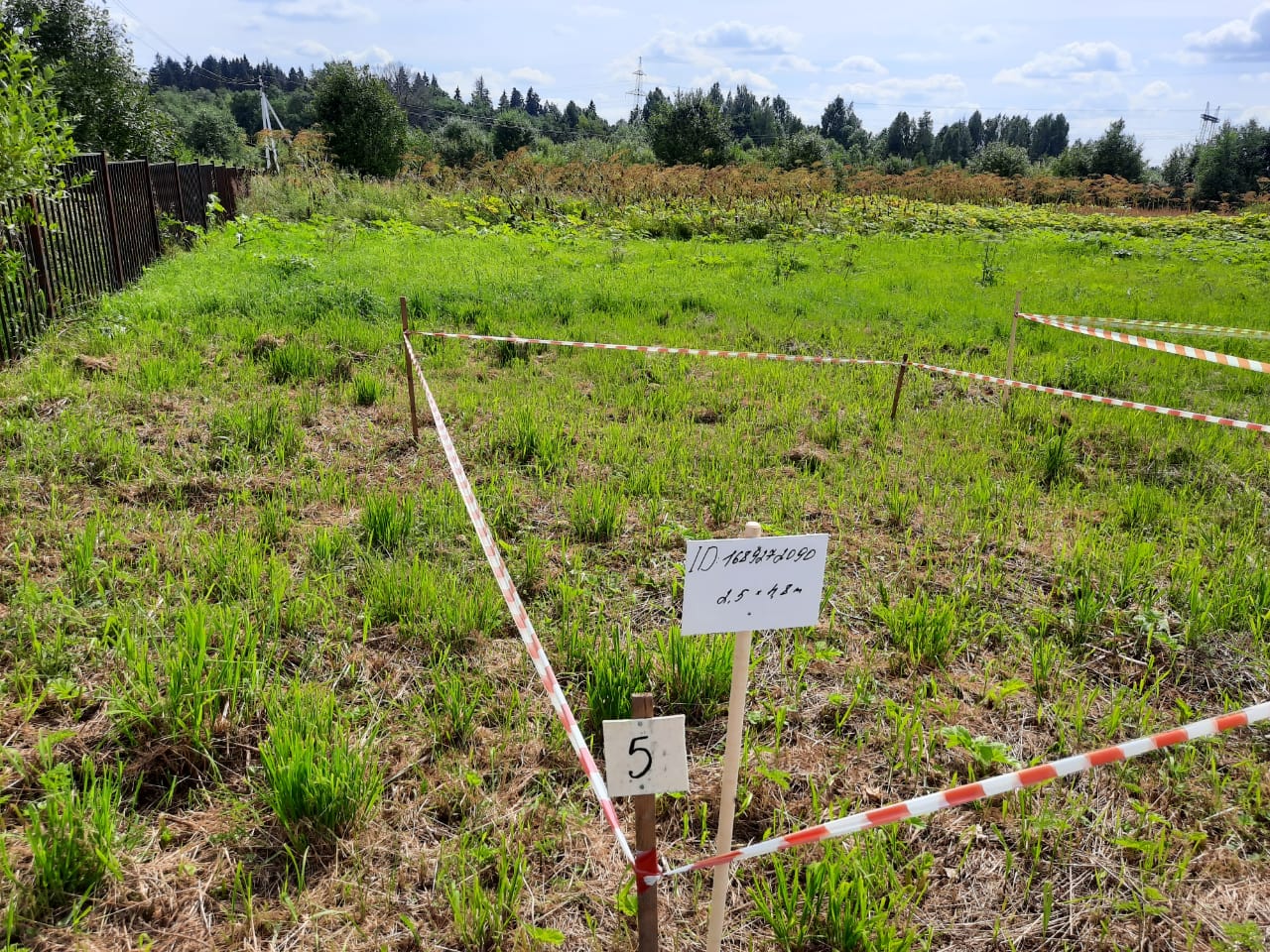 3) размещение места захоронения № 1689272090 кладбища д. Холмы на схематическом плане зоны захоронения кладбища (указывается в соответствии с произведенной планировкой зоны захоронения кладбища):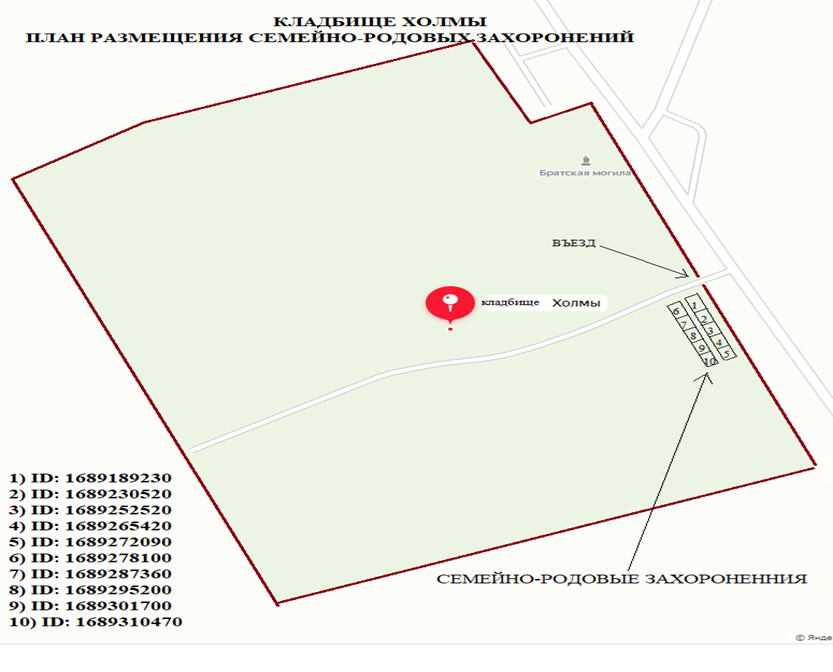 32. Информация по месту захоронения № 1689278100 кладбища д. Холмы, предлагаемому для создания семейного (родового) захоронения.1) сведения о месте захоронения № 1689278100 кладбища д. Холмы, предлагаемого для создания семейного (родового) захоронения:2) фотография места захоронения № 1689278100 кладбища д. Холмы, предлагаемого для создания семейного (родового) захоронения, с переднего фасада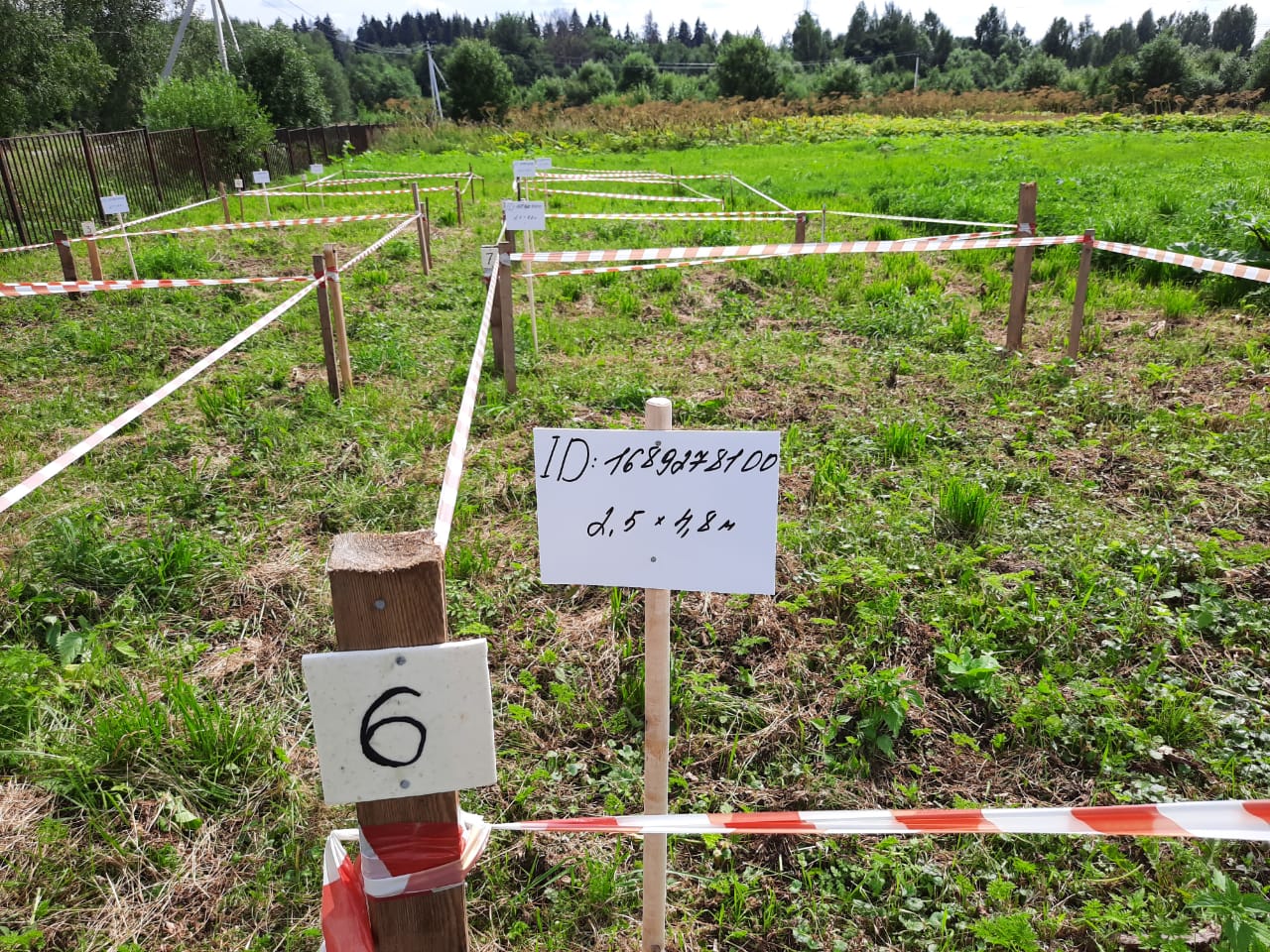 3) размещение места захоронения № 1689278100 кладбища д. Холмы на схематическом плане зоны захоронения кладбища (указывается в соответствии с произведенной планировкой зоны захоронения кладбища):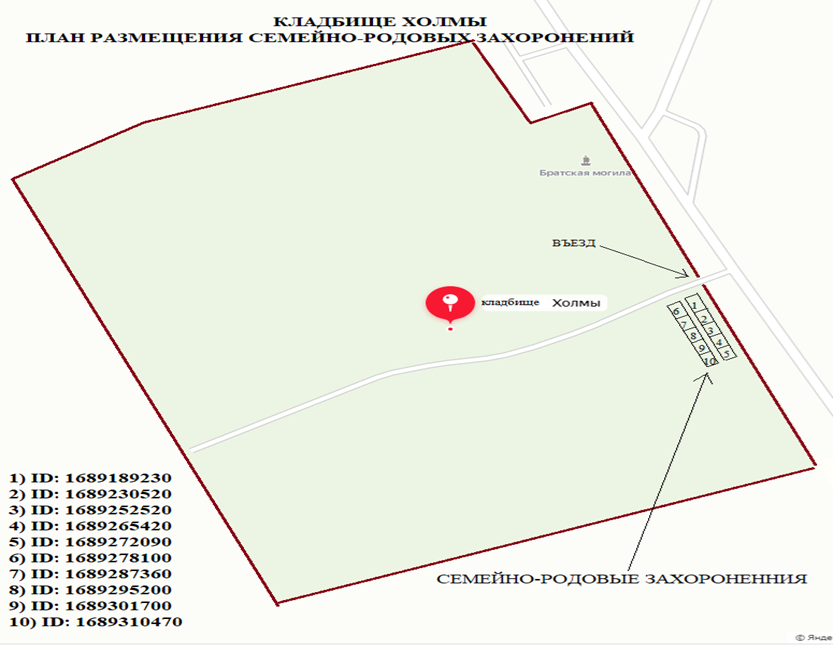 33. Информация по месту захоронения № 1689287360 кладбища д. Холмы, предлагаемому для создания семейного (родового) захоронения.1) сведения о месте захоронения № 1689287360 кладбища д. Холмы, предлагаемого для создания семейного (родового) захоронения:2) фотография места захоронения № 1689287360 кладбища д. Холмы, предлагаемого для создания семейного (родового) захоронения, с переднего фасада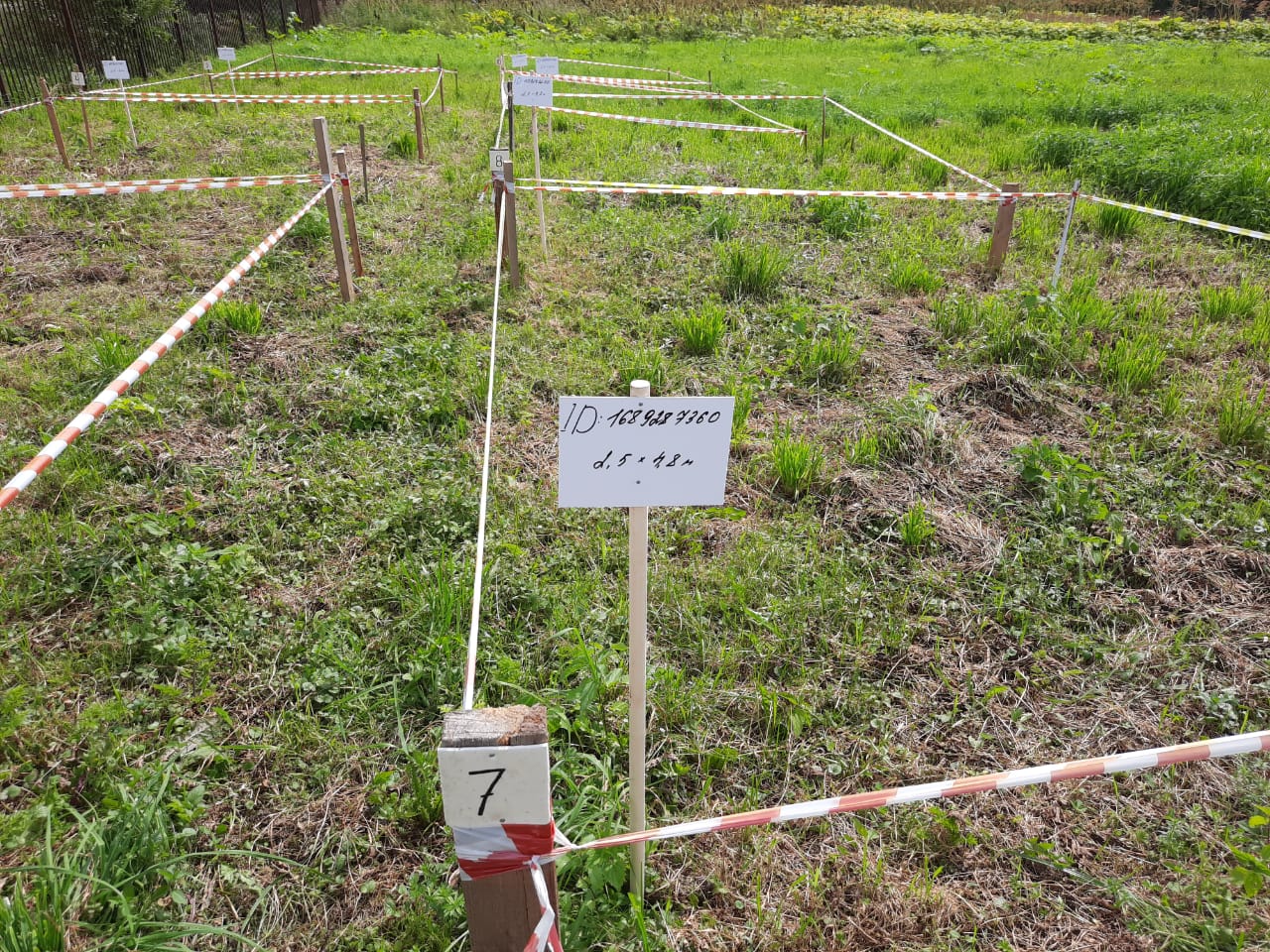 3) размещение места захоронения № 1689287360 кладбища д. Холмы на схематическом плане зоны захоронения кладбища (указывается в соответствии с произведенной планировкой зоны захоронения кладбища):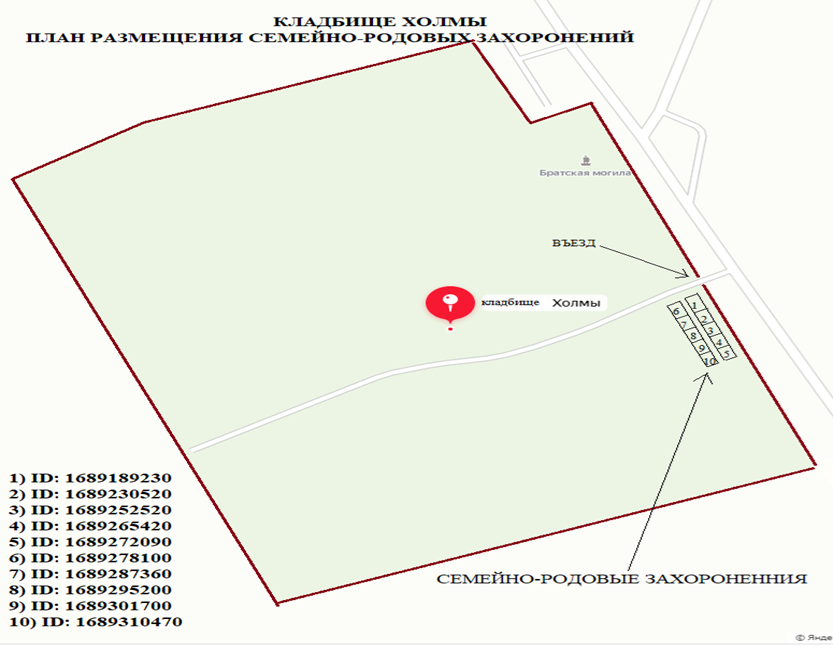 34. Информация по месту захоронения № 1689295200 кладбища д. Холмы, предлагаемому для создания семейного (родового) захоронения.1) сведения о месте захоронения № 1689295200 кладбища д. Холмы, предлагаемого для создания семейного (родового) захоронения:2) фотография места захоронения № 1689295200 кладбища д. Холмы, предлагаемого для создания семейного (родового) захоронения, с переднего фасада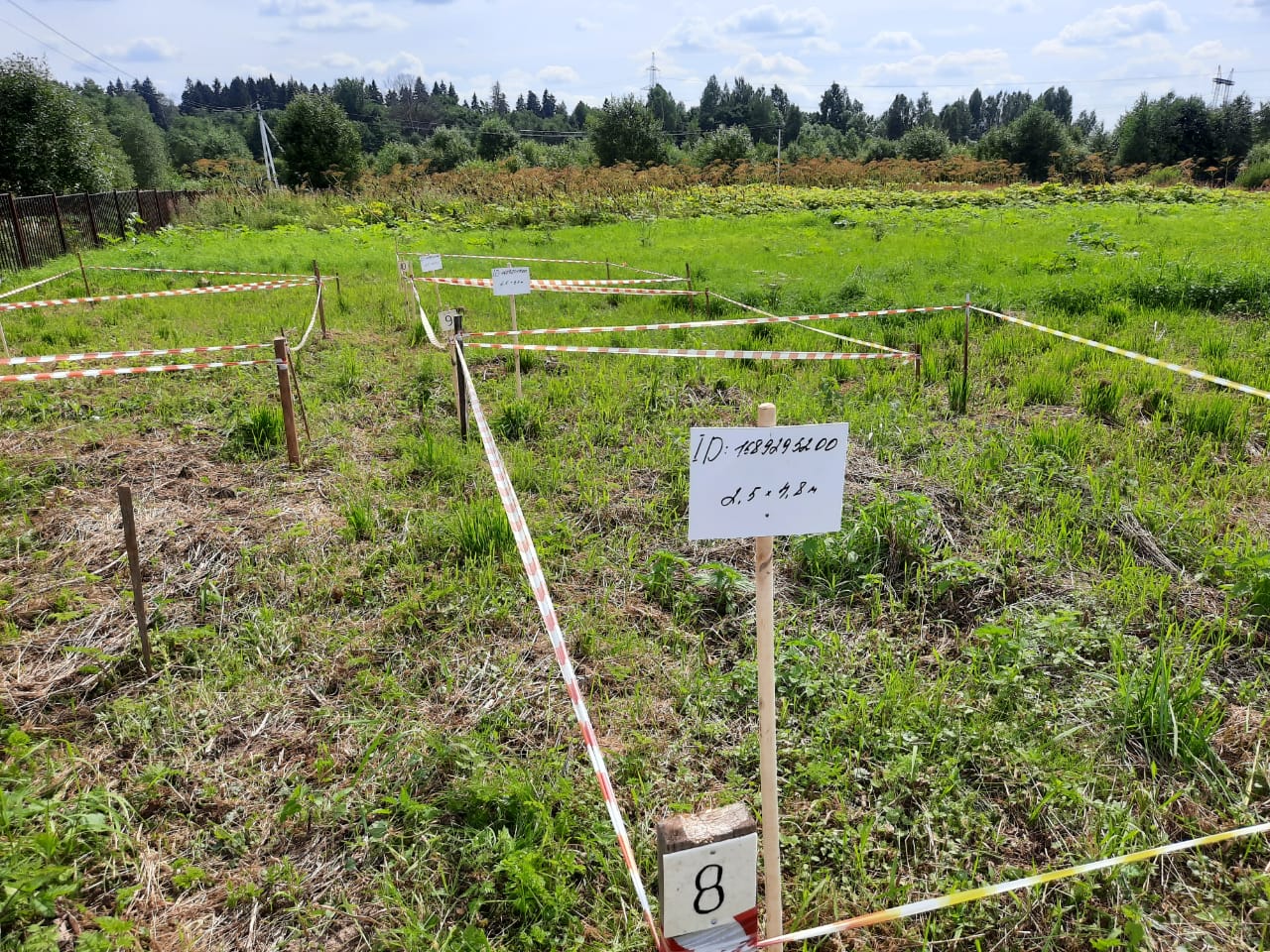 3) размещение места захоронения № 1689295200 кладбища д. Холмы на схематическом плане зоны захоронения кладбища (указывается в соответствии с произведенной планировкой зоны захоронения кладбища):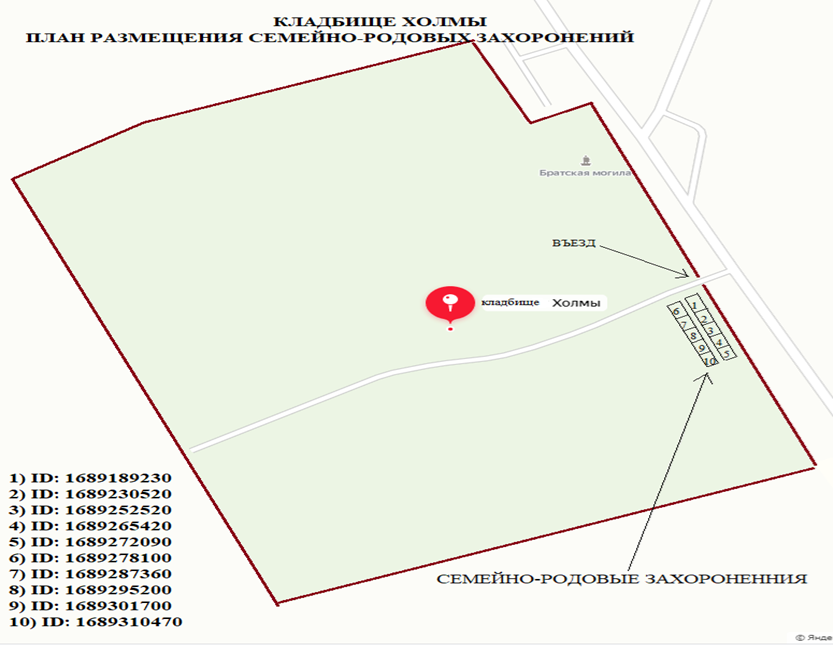 35. Информация по месту захоронения № 1689301700 кладбища д. Холмы, предлагаемому для создания семейного (родового) захоронения.1) сведения о месте захоронения № 1689301700 кладбища д. Холмы, предлагаемого для создания семейного (родового) захоронения:2) фотография места захоронения № 1689301700 кладбища д. Холмы, предлагаемого для создания семейного (родового) захоронения, с переднего фасада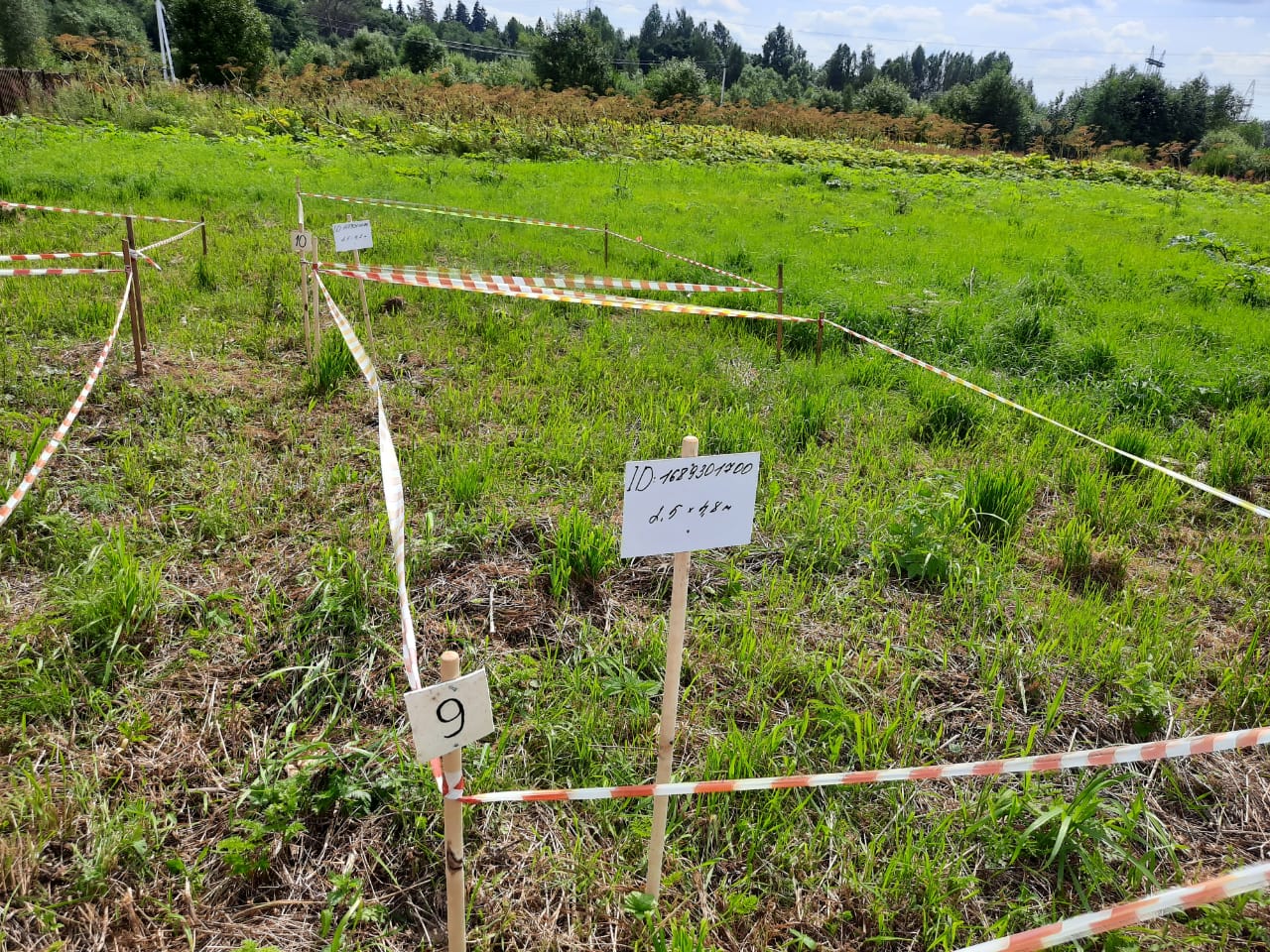 3) размещение места захоронения № 1689301700 кладбища д. Холмы на схематическом плане зоны захоронения кладбища (указывается в соответствии с произведенной планировкой зоны захоронения кладбища):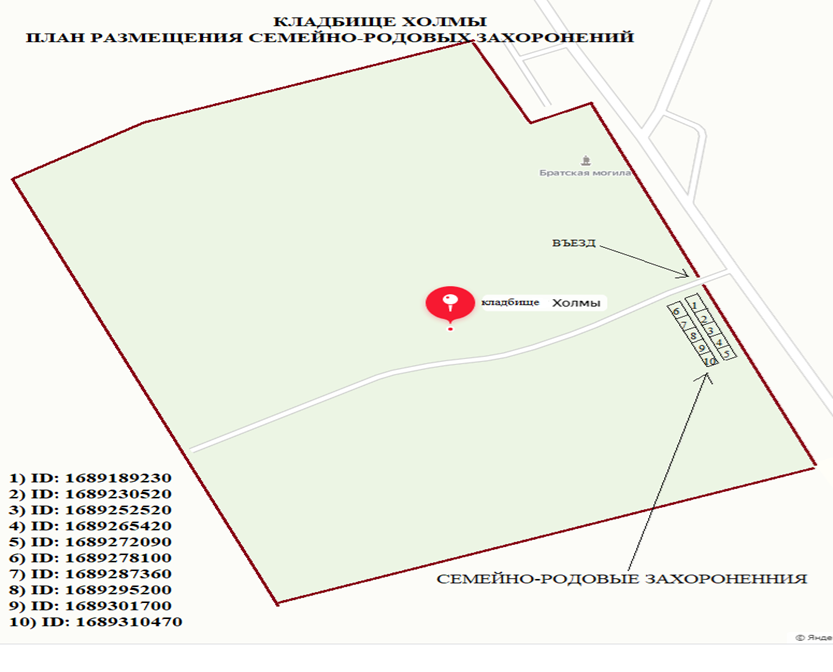 36. Информация по месту захоронения № 1689310470 кладбища д. Холмы, предлагаемому для создания семейного (родового) захоронения.1) сведения о месте захоронения № 1689310470 кладбища д. Холмы, предлагаемого для создания семейного (родового) захоронения:2) фотография места захоронения № 1689310470 кладбища д. Холмы, предлагаемого для создания семейного (родового) захоронения, с переднего фасада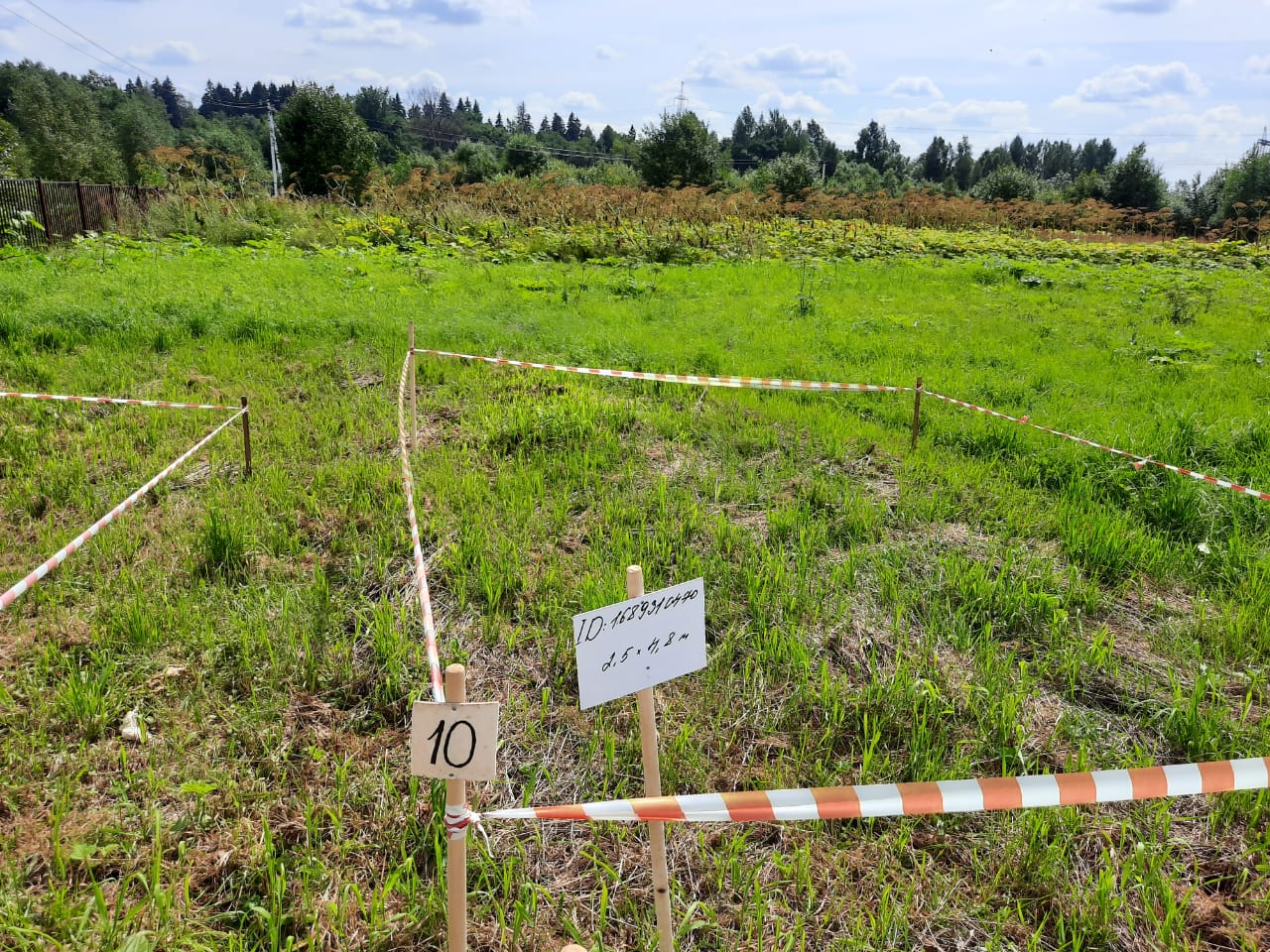 3) размещение места захоронения № 1689310470 кладбища д. Холмы на схематическом плане зоны захоронения кладбища (указывается в соответствии с произведенной планировкой зоны захоронения кладбища):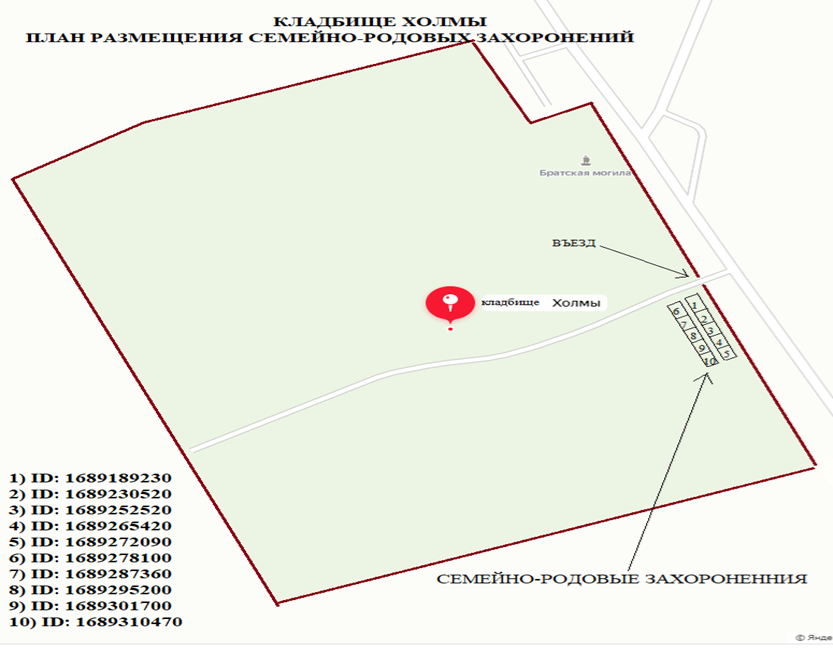 Площадь места, предлагаемого для создания семейного (родового) захоронения (с учетом бесплатно предоставляемого родственного захоронения), м212Размер платы 1 м2 за резервирование места для создания семейного (родового) захоронения (с учетом корректирующих коэффициентов), руб.31 048,80Описание места захоронения:1. Расстояние от места, предлагаемого для создания семейного (родового) захоронения, по прямой линии до ворот входной группы кладбища, м212. Расстояние от места, предлагаемого для создания семейного (родового) захоронения, по прямой линии до ближайшего объекта похоронной инфраструктуры кладбища, мБолее 8013. Расстояние от места, предлагаемого для создания семейного (родового) захоронения, до ближайшего культового сооружения, расположенного на территории кладбища или в границах санитарно-защитной зоны кладбища (при наличии), мБолее 10014. Расстояние от места, предлагаемого для создания семейного (родового) захоронения, до ближайшей асфальтированной дороги на кладбище, м105. В отношении места захоронения в уполномоченном органе местного самоуправления в сфере погребения и похоронного дела на рассмотрении находится заявление о его предоставлении для создания семейного (родового) захоронения (указываются дата принятия решения о предоставлении места для создания семейного (родового) захоронения и срок уплаты платежа за резервирование места для создания семейного (родового) захоронения)нетПлощадь места, предлагаемого для создания семейного (родового) захоронения (с учетом бесплатно предоставляемого родственного захоронения), м212Размер платы 1 м2 за резервирование места для создания семейного (родового) захоронения (с учетом корректирующих коэффициентов), руб.31 048,80Описание места захоронения:1. Расстояние от места, предлагаемого для создания семейного (родового) захоронения, по прямой линии до ворот входной группы кладбища, м212. Расстояние от места, предлагаемого для создания семейного (родового) захоронения, по прямой линии до ближайшего объекта похоронной инфраструктуры кладбища, мБолее 8013. Расстояние от места, предлагаемого для создания семейного (родового) захоронения, до ближайшего культового сооружения, расположенного на территории кладбища или в границах санитарно-защитной зоны кладбища (при наличии), мБолее 10014. Расстояние от места, предлагаемого для создания семейного (родового) захоронения, до ближайшей асфальтированной дороги на кладбище, м105. В отношении места захоронения в уполномоченном органе местного самоуправления в сфере погребения и похоронного дела на рассмотрении находится заявление о его предоставлении для создания семейного (родового) захоронения (указываются дата принятия решения о предоставлении места для создания семейного (родового) захоронения и срок уплаты платежа за резервирование места для создания семейного (родового) захоронения)нетПлощадь места, предлагаемого для создания семейного (родового) захоронения (с учетом бесплатно предоставляемого родственного захоронения), м212Размер платы 1 м2 за резервирование места для создания семейного (родового) захоронения (с учетом корректирующих коэффициентов), руб.31 048,80Описание места захоронения:1. Расстояние от места, предлагаемого для создания семейного (родового) захоронения, по прямой линии до ворот входной группы кладбища, м212. Расстояние от места, предлагаемого для создания семейного (родового) захоронения, по прямой линии до ближайшего объекта похоронной инфраструктуры кладбища, мБолее 8013. Расстояние от места, предлагаемого для создания семейного (родового) захоронения, до ближайшего культового сооружения, расположенного на территории кладбища или в границах санитарно-защитной зоны кладбища (при наличии), мБолее 10014. Расстояние от места, предлагаемого для создания семейного (родового) захоронения, до ближайшей асфальтированной дороги на кладбище, м105. В отношении места захоронения в уполномоченном органе местного самоуправления в сфере погребения и похоронного дела на рассмотрении находится заявление о его предоставлении для создания семейного (родового) захоронения (указываются дата принятия решения о предоставлении места для создания семейного (родового) захоронения и срок уплаты платежа за резервирование места для создания семейного (родового) захоронения)нетПлощадь места, предлагаемого для создания семейного (родового) захоронения (с учетом бесплатно предоставляемого родственного захоронения), м212Размер платы 1 м2 за резервирование места для создания семейного (родового) захоронения (с учетом корректирующих коэффициентов), руб.31 048,80Описание места захоронения:1. Расстояние от места, предлагаемого для создания семейного (родового) захоронения, по прямой линии до ворот входной группы кладбища, м212. Расстояние от места, предлагаемого для создания семейного (родового) захоронения, по прямой линии до ближайшего объекта похоронной инфраструктуры кладбища, мБолее 8013. Расстояние от места, предлагаемого для создания семейного (родового) захоронения, до ближайшего культового сооружения, расположенного на территории кладбища или в границах санитарно-защитной зоны кладбища (при наличии), мБолее 10014. Расстояние от места, предлагаемого для создания семейного (родового) захоронения, до ближайшей асфальтированной дороги на кладбище, м105. В отношении места захоронения в уполномоченном органе местного самоуправления в сфере погребения и похоронного дела на рассмотрении находится заявление о его предоставлении для создания семейного (родового) захоронения (указываются дата принятия решения о предоставлении места для создания семейного (родового) захоронения и срок уплаты платежа за резервирование места для создания семейного (родового) захоронения)нетПлощадь места, предлагаемого для создания семейного (родового) захоронения (с учетом бесплатно предоставляемого родственного захоронения), м212Размер платы 1 м2 за резервирование места для создания семейного (родового) захоронения (с учетом корректирующих коэффициентов), руб.31 048,80Описание места захоронения:1. Расстояние от места, предлагаемого для создания семейного (родового) захоронения, по прямой линии до ворот входной группы кладбища, м212. Расстояние от места, предлагаемого для создания семейного (родового) захоронения, по прямой линии до ближайшего объекта похоронной инфраструктуры кладбища, мБолее 8013. Расстояние от места, предлагаемого для создания семейного (родового) захоронения, до ближайшего культового сооружения, расположенного на территории кладбища или в границах санитарно-защитной зоны кладбища (при наличии), мБолее 10014. Расстояние от места, предлагаемого для создания семейного (родового) захоронения, до ближайшей асфальтированной дороги на кладбище, м105. В отношении места захоронения в уполномоченном органе местного самоуправления в сфере погребения и похоронного дела на рассмотрении находится заявление о его предоставлении для создания семейного (родового) захоронения (указываются дата принятия решения о предоставлении места для создания семейного (родового) захоронения и срок уплаты платежа за резервирование места для создания семейного (родового) захоронения)нетПлощадь места, предлагаемого для создания семейного (родового) захоронения (с учетом бесплатно предоставляемого родственного захоронения), м212Размер платы 1 м2 за резервирование места для создания семейного (родового) захоронения (с учетом корректирующих коэффициентов), руб.50 259,6Описание места захоронения:1. Расстояние от места, предлагаемого для создания семейного (родового) захоронения, по прямой линии до ворот входной группы кладбища, м62. Расстояние от места, предлагаемого для создания семейного (родового) захоронения, по прямой линии до ближайшего объекта похоронной инфраструктуры кладбища, мБолее 8013. Расстояние от места, предлагаемого для создания семейного (родового) захоронения, до ближайшего культового сооружения, расположенного на территории кладбища или в границах санитарно-защитной зоны кладбища (при наличии), мБолее 10014. Расстояние от места, предлагаемого для создания семейного (родового) захоронения, до ближайшей асфальтированной дороги на кладбище, м65. В отношении места захоронения в уполномоченном органе местного самоуправления в сфере погребения и похоронного дела на рассмотрении находится заявление о его предоставлении для создания семейного (родового) захоронения (указываются дата принятия решения о предоставлении места для создания семейного (родового) захоронения и срок уплаты платежа за резервирование места для создания семейного (родового) захоронения)нетПлощадь места, предлагаемого для создания семейного (родового) захоронения (с учетом бесплатно предоставляемого родственного захоронения), м212Размер платы 1 м2 за резервирование места для создания семейного (родового) захоронения (с учетом корректирующих коэффициентов), руб.50 259,6Описание места захоронения:1. Расстояние от места, предлагаемого для создания семейного (родового) захоронения, по прямой линии до ворот входной группы кладбища, м62. Расстояние от места, предлагаемого для создания семейного (родового) захоронения, по прямой линии до ближайшего объекта похоронной инфраструктуры кладбища, мБолее 8013. Расстояние от места, предлагаемого для создания семейного (родового) захоронения, до ближайшего культового сооружения, расположенного на территории кладбища или в границах санитарно-защитной зоны кладбища (при наличии), мБолее 10014. Расстояние от места, предлагаемого для создания семейного (родового) захоронения, до ближайшей асфальтированной дороги на кладбище, м65. В отношении места захоронения в уполномоченном органе местного самоуправления в сфере погребения и похоронного дела на рассмотрении находится заявление о его предоставлении для создания семейного (родового) захоронения (указываются дата принятия решения о предоставлении места для создания семейного (родового) захоронения и срок уплаты платежа за резервирование места для создания семейного (родового) захоронения)нетПлощадь места, предлагаемого для создания семейного (родового) захоронения (с учетом бесплатно предоставляемого родственного захоронения), м212Размер платы 1 м2 за резервирование места для создания семейного (родового) захоронения (с учетом корректирующих коэффициентов), руб.50 259,6Описание места захоронения:1. Расстояние от места, предлагаемого для создания семейного (родового) захоронения, по прямой линии до ворот входной группы кладбища, м62. Расстояние от места, предлагаемого для создания семейного (родового) захоронения, по прямой линии до ближайшего объекта похоронной инфраструктуры кладбища, мБолее 8013. Расстояние от места, предлагаемого для создания семейного (родового) захоронения, до ближайшего культового сооружения, расположенного на территории кладбища или в границах санитарно-защитной зоны кладбища (при наличии), мБолее 10014. Расстояние от места, предлагаемого для создания семейного (родового) захоронения, до ближайшей асфальтированной дороги на кладбище, м65. В отношении места захоронения в уполномоченном органе местного самоуправления в сфере погребения и похоронного дела на рассмотрении находится заявление о его предоставлении для создания семейного (родового) захоронения (указываются дата принятия решения о предоставлении места для создания семейного (родового) захоронения и срок уплаты платежа за резервирование места для создания семейного (родового) захоронения)нетПлощадь места, предлагаемого для создания семейного (родового) захоронения (с учетом бесплатно предоставляемого родственного захоронения), м212Размер платы 1 м2 за резервирование места для создания семейного (родового) захоронения (с учетом корректирующих коэффициентов), руб.50 259,6Описание места захоронения:1. Расстояние от места, предлагаемого для создания семейного (родового) захоронения, по прямой линии до ворот входной группы кладбища, м62. Расстояние от места, предлагаемого для создания семейного (родового) захоронения, по прямой линии до ближайшего объекта похоронной инфраструктуры кладбища, мБолее 8013. Расстояние от места, предлагаемого для создания семейного (родового) захоронения, до ближайшего культового сооружения, расположенного на территории кладбища или в границах санитарно-защитной зоны кладбища (при наличии), мБолее 10014. Расстояние от места, предлагаемого для создания семейного (родового) захоронения, до ближайшей асфальтированной дороги на кладбище, м65. В отношении места захоронения в уполномоченном органе местного самоуправления в сфере погребения и похоронного дела на рассмотрении находится заявление о его предоставлении для создания семейного (родового) захоронения (указываются дата принятия решения о предоставлении места для создания семейного (родового) захоронения и срок уплаты платежа за резервирование места для создания семейного (родового) захоронения)нетПлощадь места, предлагаемого для создания семейного (родового) захоронения (с учетом бесплатно предоставляемого родственного захоронения), м212Размер платы 1 м2 за резервирование места для создания семейного (родового) захоронения (с учетом корректирующих коэффициентов), руб.50 259,6Описание места захоронения:1. Расстояние от места, предлагаемого для создания семейного (родового) захоронения, по прямой линии до ворот входной группы кладбища, м62. Расстояние от места, предлагаемого для создания семейного (родового) захоронения, по прямой линии до ближайшего объекта похоронной инфраструктуры кладбища, мБолее 8013. Расстояние от места, предлагаемого для создания семейного (родового) захоронения, до ближайшего культового сооружения, расположенного на территории кладбища или в границах санитарно-защитной зоны кладбища (при наличии), мБолее 10014. Расстояние от места, предлагаемого для создания семейного (родового) захоронения, до ближайшей асфальтированной дороги на кладбище, м65. В отношении места захоронения в уполномоченном органе местного самоуправления в сфере погребения и похоронного дела на рассмотрении находится заявление о его предоставлении для создания семейного (родового) захоронения (указываются дата принятия решения о предоставлении места для создания семейного (родового) захоронения и срок уплаты платежа за резервирование места для создания семейного (родового) захоронения)нетПлощадь места, предлагаемого для создания семейного (родового) захоронения (с учетом бесплатно предоставляемого родственного захоронения), м212Размер платы 1 м2 за резервирование места для создания семейного (родового) захоронения (с учетом корректирующих коэффициентов), руб.50 259,6Описание места захоронения:1. Расстояние от места, предлагаемого для создания семейного (родового) захоронения, по прямой линии до ворот входной группы кладбища, м62. Расстояние от места, предлагаемого для создания семейного (родового) захоронения, по прямой линии до ближайшего объекта похоронной инфраструктуры кладбища, мБолее 8013. Расстояние от места, предлагаемого для создания семейного (родового) захоронения, до ближайшего культового сооружения, расположенного на территории кладбища или в границах санитарно-защитной зоны кладбища (при наличии), мБолее 10014. Расстояние от места, предлагаемого для создания семейного (родового) захоронения, до ближайшей асфальтированной дороги на кладбище, м65. В отношении места захоронения в уполномоченном органе местного самоуправления в сфере погребения и похоронного дела на рассмотрении находится заявление о его предоставлении для создания семейного (родового) захоронения (указываются дата принятия решения о предоставлении места для создания семейного (родового) захоронения и срок уплаты платежа за резервирование места для создания семейного (родового) захоронения)нетПлощадь места, предлагаемого для создания семейного (родового) захоронения (с учетом бесплатно предоставляемого родственного захоронения), м212Размер платы 1 м2 за резервирование места для создания семейного (родового) захоронения (с учетом корректирующих коэффициентов), руб.50 078,00Описание места захоронения:1. Расстояние от места, предлагаемого для создания семейного (родового) захоронения, по прямой линии до ворот входной группы кладбища, м32. Расстояние от места, предлагаемого для создания семейного (родового) захоронения, по прямой линии до ближайшего объекта похоронной инфраструктуры кладбища, мБолее 8013. Расстояние от места, предлагаемого для создания семейного (родового) захоронения, до ближайшего культового сооружения, расположенного на территории кладбища или в границах санитарно-защитной зоны кладбища (при наличии), м2524. Расстояние от места, предлагаемого для создания семейного (родового) захоронения, до ближайшей асфальтированной дороги на кладбище, м35. В отношении места захоронения в уполномоченном органе местного самоуправления в сфере погребения и похоронного дела на рассмотрении находится заявление о его предоставлении для создания семейного (родового) захоронения (указываются дата принятия решения о предоставлении места для создания семейного (родового) захоронения и срок уплаты платежа за резервирование места для создания семейного (родового) захоронения)нетПлощадь места, предлагаемого для создания семейного (родового) захоронения (с учетом бесплатно предоставляемого родственного захоронения), м212Размер платы 1 м2 за резервирование места для создания семейного (родового) захоронения (с учетом корректирующих коэффициентов), руб.50 078,00Описание места захоронения:1. Расстояние от места, предлагаемого для создания семейного (родового) захоронения, по прямой линии до ворот входной группы кладбища, м32. Расстояние от места, предлагаемого для создания семейного (родового) захоронения, по прямой линии до ближайшего объекта похоронной инфраструктуры кладбища, мБолее 8013. Расстояние от места, предлагаемого для создания семейного (родового) захоронения, до ближайшего культового сооружения, расположенного на территории кладбища или в границах санитарно-защитной зоны кладбища (при наличии), м2524. Расстояние от места, предлагаемого для создания семейного (родового) захоронения, до ближайшей асфальтированной дороги на кладбище, м35. В отношении места захоронения в уполномоченном органе местного самоуправления в сфере погребения и похоронного дела на рассмотрении находится заявление о его предоставлении для создания семейного (родового) захоронения (указываются дата принятия решения о предоставлении места для создания семейного (родового) захоронения и срок уплаты платежа за резервирование места для создания семейного (родового) захоронения)нетПлощадь места, предлагаемого для создания семейного (родового) захоронения (с учетом бесплатно предоставляемого родственного захоронения), м212Размер платы 1 м2 за резервирование места для создания семейного (родового) захоронения (с учетом корректирующих коэффициентов), руб.50 078,00Описание места захоронения:1. Расстояние от места, предлагаемого для создания семейного (родового) захоронения, по прямой линии до ворот входной группы кладбища, м32. Расстояние от места, предлагаемого для создания семейного (родового) захоронения, по прямой линии до ближайшего объекта похоронной инфраструктуры кладбища, мБолее 8013. Расстояние от места, предлагаемого для создания семейного (родового) захоронения, до ближайшего культового сооружения, расположенного на территории кладбища или в границах санитарно-защитной зоны кладбища (при наличии), м2524. Расстояние от места, предлагаемого для создания семейного (родового) захоронения, до ближайшей асфальтированной дороги на кладбище, м35. В отношении места захоронения в уполномоченном органе местного самоуправления в сфере погребения и похоронного дела на рассмотрении находится заявление о его предоставлении для создания семейного (родового) захоронения (указываются дата принятия решения о предоставлении места для создания семейного (родового) захоронения и срок уплаты платежа за резервирование места для создания семейного (родового) захоронения)нетПлощадь места, предлагаемого для создания семейного (родового) захоронения (с учетом бесплатно предоставляемого родственного захоронения), м212Размер платы 1 м2 за резервирование места для создания семейного (родового) захоронения (с учетом корректирующих коэффициентов), руб.50 078,00Описание места захоронения:1. Расстояние от места, предлагаемого для создания семейного (родового) захоронения, по прямой линии до ворот входной группы кладбища, м32. Расстояние от места, предлагаемого для создания семейного (родового) захоронения, по прямой линии до ближайшего объекта похоронной инфраструктуры кладбища, мБолее 8013. Расстояние от места, предлагаемого для создания семейного (родового) захоронения, до ближайшего культового сооружения, расположенного на территории кладбища или в границах санитарно-защитной зоны кладбища (при наличии), м2524. Расстояние от места, предлагаемого для создания семейного (родового) захоронения, до ближайшей асфальтированной дороги на кладбище, м35. В отношении места захоронения в уполномоченном органе местного самоуправления в сфере погребения и похоронного дела на рассмотрении находится заявление о его предоставлении для создания семейного (родового) захоронения (указываются дата принятия решения о предоставлении места для создания семейного (родового) захоронения и срок уплаты платежа за резервирование места для создания семейного (родового) захоронения)нетПлощадь места, предлагаемого для создания семейного (родового) захоронения (с учетом бесплатно предоставляемого родственного захоронения), м212Размер платы 1 м2 за резервирование места для создания семейного (родового) захоронения (с учетом корректирующих коэффициентов), руб.50 078,00Описание места захоронения:1. Расстояние от места, предлагаемого для создания семейного (родового) захоронения, по прямой линии до ворот входной группы кладбища, м32. Расстояние от места, предлагаемого для создания семейного (родового) захоронения, по прямой линии до ближайшего объекта похоронной инфраструктуры кладбища, мБолее 8013. Расстояние от места, предлагаемого для создания семейного (родового) захоронения, до ближайшего культового сооружения, расположенного на территории кладбища или в границах санитарно-защитной зоны кладбища (при наличии), м2524. Расстояние от места, предлагаемого для создания семейного (родового) захоронения, до ближайшей асфальтированной дороги на кладбище, м35. В отношении места захоронения в уполномоченном органе местного самоуправления в сфере погребения и похоронного дела на рассмотрении находится заявление о его предоставлении для создания семейного (родового) захоронения (указываются дата принятия решения о предоставлении места для создания семейного (родового) захоронения и срок уплаты платежа за резервирование места для создания семейного (родового) захоронения)нетПлощадь места, предлагаемого для создания семейного (родового) захоронения (с учетом бесплатно предоставляемого родственного захоронения), м212Размер платы 1 м2 за резервирование места для создания семейного (родового) захоронения (с учетом корректирующих коэффициентов), руб.50 078,00Описание места захоронения:1. Расстояние от места, предлагаемого для создания семейного (родового) захоронения, по прямой линии до ворот входной группы кладбища, м32. Расстояние от места, предлагаемого для создания семейного (родового) захоронения, по прямой линии до ближайшего объекта похоронной инфраструктуры кладбища, мБолее 8013. Расстояние от места, предлагаемого для создания семейного (родового) захоронения, до ближайшего культового сооружения, расположенного на территории кладбища или в границах санитарно-защитной зоны кладбища (при наличии), м2524. Расстояние от места, предлагаемого для создания семейного (родового) захоронения, до ближайшей асфальтированной дороги на кладбище, м35. В отношении места захоронения в уполномоченном органе местного самоуправления в сфере погребения и похоронного дела на рассмотрении находится заявление о его предоставлении для создания семейного (родового) захоронения (указываются дата принятия решения о предоставлении места для создания семейного (родового) захоронения и срок уплаты платежа за резервирование места для создания семейного (родового) захоронения)нетПлощадь места, предлагаемого для создания семейного (родового) захоронения (с учетом бесплатно предоставляемого родственного захоронения), м212Размер платы 1 м2 за резервирование места для создания семейного (родового) захоронения (с учетом корректирующих коэффициентов), руб.50 078,00Описание места захоронения:1. Расстояние от места, предлагаемого для создания семейного (родового) захоронения, по прямой линии до ворот входной группы кладбища, м32. Расстояние от места, предлагаемого для создания семейного (родового) захоронения, по прямой линии до ближайшего объекта похоронной инфраструктуры кладбища, мБолее 8013. Расстояние от места, предлагаемого для создания семейного (родового) захоронения, до ближайшего культового сооружения, расположенного на территории кладбища или в границах санитарно-защитной зоны кладбища (при наличии), м2524. Расстояние от места, предлагаемого для создания семейного (родового) захоронения, до ближайшей асфальтированной дороги на кладбище, м35. В отношении места захоронения в уполномоченном органе местного самоуправления в сфере погребения и похоронного дела на рассмотрении находится заявление о его предоставлении для создания семейного (родового) захоронения (указываются дата принятия решения о предоставлении места для создания семейного (родового) захоронения и срок уплаты платежа за резервирование места для создания семейного (родового) захоронения)нетПлощадь места, предлагаемого для создания семейного (родового) захоронения (с учетом бесплатно предоставляемого родственного захоронения), м212Размер платы 1 м2 за резервирование места для создания семейного (родового) захоронения (с учетом корректирующих коэффициентов), руб.50 078,00Описание места захоронения:1. Расстояние от места, предлагаемого для создания семейного (родового) захоронения, по прямой линии до ворот входной группы кладбища, м32. Расстояние от места, предлагаемого для создания семейного (родового) захоронения, по прямой линии до ближайшего объекта похоронной инфраструктуры кладбища, мБолее 8013. Расстояние от места, предлагаемого для создания семейного (родового) захоронения, до ближайшего культового сооружения, расположенного на территории кладбища или в границах санитарно-защитной зоны кладбища (при наличии), м2524. Расстояние от места, предлагаемого для создания семейного (родового) захоронения, до ближайшей асфальтированной дороги на кладбище, м35. В отношении места захоронения в уполномоченном органе местного самоуправления в сфере погребения и похоронного дела на рассмотрении находится заявление о его предоставлении для создания семейного (родового) захоронения (указываются дата принятия решения о предоставлении места для создания семейного (родового) захоронения и срок уплаты платежа за резервирование места для создания семейного (родового) захоронения)нетПлощадь места, предлагаемого для создания семейного (родового) захоронения (с учетом бесплатно предоставляемого родственного захоронения), м212Размер платы 1 м2 за резервирование места для создания семейного (родового) захоронения (с учетом корректирующих коэффициентов), руб.50 078,00Описание места захоронения:1. Расстояние от места, предлагаемого для создания семейного (родового) захоронения, по прямой линии до ворот входной группы кладбища, м32. Расстояние от места, предлагаемого для создания семейного (родового) захоронения, по прямой линии до ближайшего объекта похоронной инфраструктуры кладбища, мБолее 8013. Расстояние от места, предлагаемого для создания семейного (родового) захоронения, до ближайшего культового сооружения, расположенного на территории кладбища или в границах санитарно-защитной зоны кладбища (при наличии), м2524. Расстояние от места, предлагаемого для создания семейного (родового) захоронения, до ближайшей асфальтированной дороги на кладбище, м35. В отношении места захоронения в уполномоченном органе местного самоуправления в сфере погребения и похоронного дела на рассмотрении находится заявление о его предоставлении для создания семейного (родового) захоронения (указываются дата принятия решения о предоставлении места для создания семейного (родового) захоронения и срок уплаты платежа за резервирование места для создания семейного (родового) захоронения)нетПлощадь места, предлагаемого для создания семейного (родового) захоронения (с учетом бесплатно предоставляемого родственного захоронения), м212Размер платы 1 м2 за резервирование места для создания семейного (родового) захоронения (с учетом корректирующих коэффициентов), руб.50 078,00Описание места захоронения:1. Расстояние от места, предлагаемого для создания семейного (родового) захоронения, по прямой линии до ворот входной группы кладбища, м32. Расстояние от места, предлагаемого для создания семейного (родового) захоронения, по прямой линии до ближайшего объекта похоронной инфраструктуры кладбища, мБолее 8013. Расстояние от места, предлагаемого для создания семейного (родового) захоронения, до ближайшего культового сооружения, расположенного на территории кладбища или в границах санитарно-защитной зоны кладбища (при наличии), м2524. Расстояние от места, предлагаемого для создания семейного (родового) захоронения, до ближайшей асфальтированной дороги на кладбище, м35. В отношении места захоронения в уполномоченном органе местного самоуправления в сфере погребения и похоронного дела на рассмотрении находится заявление о его предоставлении для создания семейного (родового) захоронения (указываются дата принятия решения о предоставлении места для создания семейного (родового) захоронения и срок уплаты платежа за резервирование места для создания семейного (родового) захоронения)нет